Государственное казенное общеобразовательное учреждение Краснодарского края специальная (коррекционная) школа – интернат ст-цы КрыловскойЕ. И. Мартынова УСЛОВИЯ ВХОЖДЕНИЯ  В ПРОФЕССИОНАЛЬНУЮ ДЕЯТЕЛЬНОСТЬ ДЕТЕЙ  - ПОДРОСТКОВ С ИНТЕЛЛЕКТУАЛЬНЫМИ НАРУШЕНИЯМИметодические рекомендации и диагностический инструментарий                                   Ст – ца Крыловская, 2020 годУДК 37.047ББК 74.5. 200 52Мартынова Е. И. Условия вхождения в профессиональную деятельность детей – подростков с интеллектуальными нарушениями: диагностический инструментарий и методические рекомендации / Е. И. Мартынова – Крыловская, 2020 – 102 с.Печатается по решению методического совета ГКОУ КК школы – интерната ст – цы Крыловской, протокол № 1 от 14.08. 2020 годаРецензент: кандидат биологических наук доцент кафедры коррекционной педагогики федерального государственного автономного образовательного учреждения высшего образования Южный федеральный университет М. А. МуратоваМетодические рекомендации и диагностический инструментарий содержат систематизированные методы и приёмы работы с умственно отсталыми подростками, влияющие на процесс профессионального самоопределения и определении основных направлений профориентационной работы в специальной школе.                                      ГКОУ КК школа - интернат  ст – цы Крыловской                                        станица Крыловская. Е. И. Мартынова                                                  СОДЕРЖАНИЕВВЕДЕНИЕ…………………………………………………………………… 3 ГЛАВА 1. ТЕОРЕТИЧЕСКИЕ ПОДХОДЫ К ИЗУЧЕНИЮ ПРОФЕССИОНАЛЬНОГО САМООПРЕДЕЛЕНИЯ.1.1 Профессиональное самоопределение: понятие, этапы становления профессионального самоопределения, уровни развития…………………... 7 1.2 Взаимосвязь профессионального самоопределения и профессиональной мобильности учащихся с интеллектуальными нарушениями…………… ..111.3 Пути формирования профессионального самоопределения у учащихся с интеллектуальными нарушениями……………………………………………18 ГЛАВА 2. ИССЛЕДОВАНИЕ УРОВНЯ РАЗВИТИЯ ПРОФЕССИОНАЛЬНОГО САМООПРЕДЕЛЕНИЯ СТАРШЕКЛАССНИКОВ С ИНТЕЛЛЕКТУАЛЬНЫМИ НАРУШЕНИЯМИ.2.1 Цель, методики и организация констатирующего эксперимента………332.2 Результаты констатирующего эксперимента………………………….... 40ГЛАВА 3. РАБОТА ПО РАЗВИТИЮ ПРОФЕССИОНАЛЬНЫХ СПОСОБНОСТЕЙ ПРИ СОЗДАНИИ СПЕЦИАЛЬНЫХ УСЛОВИЙ ВХОЖДЕНИЯ В ПРОФЕССИОНАЛЬНУЮ ДЕЯТЕЛЬНОСТЬ.3.1 Разработка программ как условие для вхождения в профессиональную деятельность подростков с интеллектуальными нарушениями……………. 483.2 Сравнение результатов констатирующего и контрольного эксперимента……………………………………………………………………61ЗАКЛЮЧЕНИЕ…………………………………………………………………68 СПИСОК ЛИТЕРАТУРЫ………………………………………………………71 ПРИЛОЖЕНИЕ……………………………………………………… ………...76ВВЕДЕНИЕАктуальность исследования. Проблема профессионального самоопределения подрастающего поколения перед современным обществом выявляется остро. Обучающихся с умственной отсталостью данная проблема тоже не обходит стороной. Количество умственно отсталых учащихся, работающих по полученной в школе профессии достаточно невелико [42]. Такие показатели показывают недостаточную эффективность проведения профориентационной работы и трудового обучения.В старших классах подростки начинают составлять жизненный план, выбирают будущую профессию. Помощь в профессиональном самоопределении играет главную роль в обоих пунктах.Основное внимание в образовании умственно отсталых учащихся уделяется их трудовой подготовке. Именно профильное трудовое обучение позволяет решить важные коррекционные задачи и подготовить учащихся к дальнейшей самостоятельной жизни. Наравне с проведением трудовой подготовки, актуальной проблемой является проведение профориентационные работы в школе. Профессиональная ориентация включает в себя ряд эффективных мероприятий, целью которых является оказание помощи подросткам в профессиональном самоопределении. Необходимость, важность и актуальность этого вида работы заключается в том, что беседы и мероприятия, посвященные будущей профессии, нужно проводить с опорой на физические и психические особенности учащихся, с учетом структуры дефекта и в соответствии с профессиональными интересами учащихся. Специалист, выполняющий профориентационную работу, должен верно направить учащихся, сформировать профессиональные интересы в соответствии с требованиями общества.С.Л. Мирский отмечал важность индивидуального подхода к каждому ребенку в трудовом обучении [25]. Важен индивидуальный подход и при проведении работы профориентационной направленности. Педагог должен учитывать индивидуальные возможности и особенности каждого учащегося в зависимости от нарушения в развитии. Только опираясь на полученные данные, он сможет провести грамотную работу по построению образовательного и воспитательного процессов, повышая уровень профессионального самоопределения учащихся.         Г.М. Дульнев, С.Л. Мирский, Б.И. Панский, К.К. Платонов, Е.М. Старобина и др. – вклад, внесенный этими авторами в изучение трудового обучения и профессионального самоопределения обучающихся с интеллектуальными нарушениями - неоценим [37,11, 26, 29, 33]. Необходимо применять полученные несколько десятилетий назад результаты исследований под современный контингент обучающихся с умственной отсталостью. Тогда получится создать условия для профессионального развития всех граждан России, которые могут быть задействованы в профессиональном труде. В этом вопросе важную помощь оказывают специальные центры и производственные мастерские. Именно они позволяют гражданам с нарушением интеллекта проявить себя в профессиональной деятельности или научиться выполнять доступную для них работу.    Предметом исследования Н.Л. Коломинского, Ж.Н. Назамбаевой,  К.М. Турчинской и др. были особенности профессионального самоопределения подростков. Как считают авторы, профессиональные склонности умственно отсталых учащихся имеют некоторые особенности. По их мнению, данная проблема зависит от уровня сформированности профессиональных интересов, самооценки, положительного отношения к труду [19, 27, 38].     Вследствие недостаточного развития у старшеклассников профессионального самоопределения, соответствующего их желаниям и возможностям, способы организации трудового обучения и про ориентационной работы в последние годы становятся особенно актуальными. Таким образом, проблемой исследования явился поиск ответа на вопросы, какой уровень развития профессионального самоопределения у подростков с интеллектуальной недостаточностью.  Объект исследования – это процесс профессионального самоопределения старшеклассников при вхождении в профессиональную деятельность. Предмет исследования -  педагогические условия эффективности процесса развития профессионального самоопределения у старшеклассников с интеллектуальными нарушениями посредством овладения профессиональной деятельностью.Гипотеза исследования состоит в том, что эффективность профессионального самоопределения подростков с интеллектуальными нарушениями будет зависеть от соблюдения следующих условий:Разработка программы по формированию профессионального самоопределения при становлении в профессиональной деятельности.Работа по созданию мотивации к профессиональному самоопределению.Включение мероприятий профориентационной направленности на ранних этапах профессионального самоопределения.         Цель исследования – изучение условий вхождения в профессиональную деятельность детей - подростков с интеллектуальными нарушениями.В соответствии с поставленной целью предстояло решить следующие задачи исследования:1. Провести анализ методической, научно - теоретической, педагогической литературы по проблеме осуществления трудового обучения, профессиональной ориентации, развития профессионального самоопределения и, как следствие, трудоустройства старшеклассников с интеллектуальными нарушениями.2. Выявить особенности профессиональных предпочтений и оценка уровня реальных профессиональных возможностей подростков с интеллектуальными нарушениями.3. Определить и описать условия вхождения в профессиональную деятельность подростков с интеллектуальными нарушениями.4. Выявить эффективность разработанной программы и динамику профессионального самоопределения старшеклассников с интеллектуальными нарушениями в ходе контрольного эксперимента.            Методы исследования: теоретический анализ методической, педагогической и психолого-педагогической литературы по вопросам осуществления трудового обучения, профессиональной ориентации, развития профессионального самоопределения и трудоустройства подростков с интеллектуальной недостаточностью, беседа, подбор адаптированных методик, проведение констатирующего эксперимента, количественный и качественный анализ полученных данных, проведение классных часов с использованием подобранных материалов, сравнительный анализ данных.                                                                                                            База исследования: исследование проводилось на базе государственного казенного общеобразовательного учреждения Краснодарского края специальной (коррекционной) школе- интернате ст-цы Крыловской. Исследование проводилось с 16 обучающимися 9 класса, в возрасте 15-16 лет, имеющими установленный ПМПК диагноз – интеллектуальная недостаточность. ГЛАВА 1. ТЕОРЕТИЧЕСКИЕ ПОДХОДЫ К ИЗУЧЕНИЮ ПРОФЕССИОНАЛЬНОГО САМООПРЕДЕЛЕНИЯ1.1 Профессиональное самоопределение: понятие, этапы становления профессионального самоопределения, уровни развитияПрофессиональное самоопределение – это одна из главных проблем в обществе, которая остро стоит как для выпускников, так и для преподавателей. Под понятием «профессиональное самоопределение» мы понимаем сложную систему, часть социального самоопределения, определяющую отношение человека к профессиональной среде.Профессиональное самоопределение не ограничивается периодом выбора профессии. Оно продолжается в течение всего профессионального и социального развития личности. Мы не можем не отметить, говоря о профессиональном самоопределении, исследование Н.А. Кретовой и С.И. Вершинина [22]. Исследователи занимались изучением трудовой подготовки обучающихся и выделили этапы, которые предшествуют возникновению профессионального самоопределения.Первичный выбор профессии. Характерен для учащихся младших классов.Этап профессионального самоопределения. Характерен для старшего школьного возраста.Профессиональное обучение. Этап осуществляется после обучения в школе прилавочным профессиям.Профессиональная адаптация. Адаптация в социальном и профессиональном плане на рабочем месте.Самореализация в труде. Успешная реализация в профессиональной деятельности или неоправданные ожидания в профессии.Профессиональные интересы детей с интеллектуальными нарушениями на начальном этапе формирования профессионального самоопределения сходны с интересами нормы. Проблемы начинаются на следующем этапе, когда интересы и предпочтения у детей с интеллектуальными нарушениями не совпадают с их реальными возможностями.         Профессиональное самоопределение как ядро профессионального развития, и как один из этапов профессиональной ориентации рассматривают психологи [23].          Профессиональное самоопределение – это длительный процесс, который можно считать завершенным, когда у человека формируется положительное отношение к субъекту профессиональной деятельности, как считает Н. Н. Захаров, поэтому выбор профессии не является окончательным этапом профессионального самоопределения [14].Исследователи О.М. Горева и Е.Н. Андреева выделили пять уровней сформированности профессионального самоопределения: высокий, уровень выше среднего, средний уровень, уровень ниже среднего и низкий уровень [9].         В своей статье О. И. Акимова выделила следующие критерии сформированности у выпускников профессионального самоопределения:Рефлексивный критерий. Показателями этого критерия являются: характер мотивов выбираемой профессиональной деятельности, соответствие возможностей здоровья выбранной профессии, сформированность интереса и мотивации к труду.Личностно-деятельностный критерий. Показателями этого критерия являются: трудолюбие, способность оценить значимость выбранной профессии для общества, сформированность важных для профессии личностных качеств.Информационно-деятельностный критерий. Показателями этого критерия являются: знания условий труда и содержания выбранной профессии; наличие первоначальных профессиональных знаний и умений; знания способа обучения профессии; согласованностью профессионального выбора с родителями [2].Необходимо учитывать факторы, которые влияют на формирование профессионального самоопределения как объективно, так и субъективно.  Объективными факторами являются: состояние здоровья, нравственное духовное развитие общества, средства массовой информации, наличие учреждений для получения специальности и т.д. К субъективным факторам можно отнести: мотивы выбора профессии, интерес к выбранной профессии, направленность личности на будущую специальность и др.Профессиональное самоопределение подвержено влиянию различных факторов [24]. Их условно можно разделить на 4 группы:Социально-экономические факторы. Группа данных факторов включает в себя моральные и материальные стимулы профессионального труда, важность профессии для социума.Социально-психологические факторы. Данная группа включает в себя социальное окружение ребенка. Именно благодаря данным факторам формируются социальные нормы, ценностные ориентиры, отношение к разным видам профессий, профессиональные ожидания и стереотипы.Психологические факторы. Группа факторов включает в себя: уровень интеллектуального и личностного развития, особенности развития памяти, мышления, внимания, моторики и т.д.Индивидуально-психологические особенности. Эти особенности определяют протекание психических процессов и могут либо способствовать осуществлению определенных видов деятельности, либо замедлять их.Одним из главных решений в жизни является выбор профессии как основа для самоутверждения личности в обществе, считает А. В. Толстых. Выбор профессии в психологическом плане представляет с собой явление, которое состоит из двух частей:Субъект выбора.Объект выбора.Субъект и объект выбора обладает множеством характеристик и представляют собой сложное явление, именно это вызывает сложности при выборе профессии [36].Существует восемь углов ситуации выбора профессии, как считает Е. А. Климов. Подросток выслушивает информацию о будущей профессии и разных углов и получает разную информацию [17;18].Позиция старших членов семьи. Старшие члены семьи думают о будущем детей, но не всегда проявляют свою заботу грамотно. Случаются такие ситуации, как: предоставление полной свободы ребёнку в выборе профессии или вмешательство родителей в выбор профессии и отрицание выбора ребёнка в пользу своего решения.Позиция сверстников. Дружеские отношения у подростков достаточно крепкие, поэтому мнение друзей влияет на профессиональное самоопределение.Позиция учителей, классного руководителя. Педагог формирует у учащихся профессиональный интерес и любовь к труду, предоставляя им профориентационную информацию.Личные профессиональные планы. В этом случае можем говорить о профессиональном самоопределении учащихся.Способности. Способности и таланты учащихся влияют на будущую трудовую деятельность.Уровень притязаний на общественное признание. Реальные возможности учащихся - основа профессиональной подготовки.Информированность. Один из главных факторов выбора профессии- важная и правильная информация.Склонности проявляются и формируются в деятельности. Меняя увлечения и профессиональное направление учащиеся могут пробовать себя в разных видах деятельности.Анализируя вышеизложенное, мы можем сделать вывод, что понятие профессиональное самоопределение является широким и включает в себя много составляющих. Профессиональное самоопределение – это отношение человека к профессиональной среде, интерес к профессионально деятельности. Уроки трудового обучения и внеурочная деятельность оказывают влияние на формирование интереса к профессиональной деятельности.1.2 Взаимосвязь профессионального самоопределения и профессиональной мобильности учащихся с интеллектуальными нарушениямиФормирование профессионального самоопределения связано не только с деятельностью, осуществляемой учителем на уроке. Внеурочная деятельность может служить дополнительной помощью для преподавателей и учащихся. Грамотно сформированный внеурочный процесс представляют собой сферу, в условиях которой можно сформировать важные познавательные способности и воспитать мотивацию и интерес к профессиональной и познавательной деятельности.Целью внеурочной деятельности является формирование профессионального самоопределения и включает в себя проведение таких мероприятий, как: классные часы, экскурсии, беседы с представителями профессий, консультации по выбору профессии, профессиональные пробы в формате кружков.Проанализировала значение помощи в проведении мероприятий, которую оказывают педагоги, воспитатели, библиотекари, специальные психологи, педагоги дополнительного образования О. И. Акимова. Можно наблюдать улучшение состояния самоопределения у учащихся при правильном и эффективном проведении внеклассных мероприятий.  Улучшаются показатели первоначальных профессиональных знаний и умений, также учащиеся набираются личного профессионального опыта [3].В свою очередь С. В. Сальцева отмечает, что внеурочная деятельность представляет собой пространство, которое позволяет освоить общественные, общечеловеческие ценности и порождает мотивацию и целереализацию задач профессионального самоопределения [35].В процессе профессионального самоопределения подростков с интеллектуальными нарушениями необходимо следовать следующим принципам: Ко всем процессиям уважительное отношение.Пропаганда идеи развития и применения качеств человека в рамках профпригодности.Активизация профессионального самоопределения.Учёт индивидуально-личностных особенностей учащихся. При выборе профессии действие в интересах учащегося. Профессор К. К. Платонов в своих исследованиях доказал, что профессиональная направленность личности невозможна без интереса к выбранной профессии, но без определенных интеллектуальных и физических возможностей, нужных для выбранной профессии, одного профессионального интереса недостаточно [33].Выбор профессии должен быть связан с профессиональными мотивами личности. Выпускник образовательного учреждения должен обладать высоким уровнем профессионального сознания.Подростки с интеллектуальными нарушениями не могут четко разграничивать разные виды профессий. Четких представлений о том, в какой отрасли труда они могут трудиться они не имеют. Учащиеся с интеллектуальными нарушениями не могут четко оценить степень своей профессиональной пригодности. Именно в связи с этим у некоторых учащихся завышены уровень притязаний и профессиональная самооценка и некоторые выпускники претендуют на профессии, связанные с интеллектуальным трудом. В таком случае, снова можно говорить о повышенном уровне притязаний и завышенной самооценке, поэтому одной из важных проблем в формировании профессионального самоопределения является то, что профессиональные возможности не соответствуют профессиональным интересам.В результате опроса учащихся 5 класса исследователи выяснили, что у учащихся наблюдается широкий диапазон интересующих профессий (от дворника до космонавта). Это можно объяснить недостаточными знаниями, недостаточным жизненным опытом, несоответствием между уровнем притязаний и собственными возможностями. Интересы учащихся достаточно поверхностные, они затрудняются мотивировать свой выбор или выдвигают в качестве мотива желание работать вместе с родителями.У подростков с интеллектуальными нарушениями снижен диапазон интересующих профессий. Проанализировав интересы старшеклассников, А.В. Афанасьева выяснила, что интересуют их те профессии, которые достаточно известны, или о которых они имеют конкретное представление. Речь идет о доступных им профессиях, о которых им рассказывали педагоги и родители [4]. При этом подростки с интеллектуальными нарушениями отдают предпочтение недоступным для них профессиям. Только к концу обучения старшеклассники начинают проявлять интерес к производственным профессиям. Исследование и анализ специальной литературы позволил выявить причины, затрудняющие профессиональное самоопределение учащихся: представление о мире профессий недостаточное; недостаточная осведомленность учащихся о своих особенностях, склонностях и интересах; несоответствие профессиональных возможностей учащихся профессиональным интересам; завышенная самооценка и завышенный уровень притязаний.Необходимо отметить исследование Н.Л. Коломинского, который изучал несоответствие профессиональных, физических и интеллектуальных возможностей выпускников с интеллектуальными нарушениями в сравнении с той оценкой, которую они себе дают. Во время эксперимента исследователи дали преподавателям ряд рекомендаций. Первое, нужно учить детей адекватно и грамотно оценивать свою работу, второе, следует обратить внимание на детей с завышенной самооценкой, третье, нужно грамотно планировать совместную работу воспитателя и педагога, чтобы научить ребенка реально оценивать свои возможности в будущей трудовой деятельности. В третьем пункте важную роль играет чуткость педагога [19].Неоднократно отечественные дефектологи доказывали, что профессиональное самоопределение и самосознание выпускников с умственной отсталостью имеет особенности.Ж.Н. Назамбаева проанализировала особенности личности выпускников с интеллектуальными нарушениями. Большая часть выпускников готова к переходу из школы в профессиональную среду. Знания, трудовые навыки и умения, полученные в школе, содействовали тому, как выпускники справлялись с работой. Круг интересов расширяется, структура личности становится устойчивее и более дифференцированными. Таким образом благодаря правильному направлению трудового воспитания и формированию профессионального самоопределения личности формируется самостоятельность в трудовой деятельности, вера в успех, умение регулировать свое поведение [27].          Т.И. Платонова в своих исследованиях утверждает, что профессиональное самоопределение представляет собой цепочку действий, в которой: из профессионального сознания и профессиональной направленности формируются профессиональные интересы, переходящие в профессиональные цели или намерения. Без интереса к профессии профессиональное самоопределение личности невозможно. Интерес опирается на знания о профессии, которые важно донести выпускников с интеллектуальными нарушениями, иначе воспитатели и преподаватели, заинтересованные в профессиональном самоопределение учащихся, снова столкнутся с проблемой оценки учащимися собственных возможностей [30].В связи с этим руководство учебного заведения должно осуществлять контролируемый и организованный процесс, отвечающий за профессиональное становление и самоопределение личности.Одним из важных условий для формирования профессионального самоопределения личности является наличие профессионально важных качеств.Профессиональные качества зависят от требований к какой-либо определенной профессии. Необходимо формировать у учащихся такие качества, как добросовестность и трудолюбие. Данные качества способны компенсировать недостатки в развитии психических процессов. Профессиональное самоопределение всегда подвержено влиянию различных факторов. Регулирование разнообразных факторов, связанных с трудоустройством, ведется через систему профориентации, о которой мы будем говорить позже.Иерей Владимир Климзо, И. Лунев и Н.Л. Старинова отметили, что многие недостатки в способностях людей с интеллектуальными нарушениями  можно обратить в плюсы. На Западе, например, люди с синдромом Дауна работают сиделками в больницах и домах для престарелых, а сотрудники московского колледжа, в котором обучаются молодые люди с ментальными нарушениями, отметили, что учащиеся быстро овладели компьютером. Молодые люди осваивают компьютерные программы, быстро набирают тексты и т.д. Эти данные позволили исследователям заключить, что трудоустройство лиц с интеллектуальными нарушениями, в принципе, возможно [28].Я.Я. Кравалис считал, что выбор профессии – одна из наиболее важных проблем в коррекционно-воспитательной работе с умственно отсталыми учащимися [21].В своем исследовании, посвященном трудоустройству выпускников с интеллектуальными нарушениями Я. Я. Яковенко отмечает, что для выпускников с интеллектуальными нарушениями характерны неуверенность в себе и растерянность в незнакомой ситуации. Это вызывает первоначальные сложности при работе на производстве [43].Для того, чтобы понять, как совершенствовать работу по трудоустройству выпускников с интеллектуальными нарушениями нужно знать, как устроились в жизни бывшие выпускники.  Исследуя социально-трудовую адаптацию выпускников с интеллектуальными нарушениями О. К. Агавелян изучил школьные характеристики выпускников, успеваемость во время обучения в школе, отдельно обследовались медицинские дела.Был подведен итог о том, что есть определенная зависимость между успеваемостью выпускника в школе и дальнейшей социальной адаптацией в обществе, а социальные факторы оказывают наибольшее влияние на дальнейшую трудовую адаптацию.          Большое значение имеет выбор будущей специальности. Учебное заведение отвечает за профессиональный отбор. Во время распределения старшеклассников по профильным учреждениям проводится профессиональный отбор, при поступлении в техникумы и колледжи [1].Способность к профессиональной адаптации является важной составляющей профессиональной мобильности. С.Н. Чистякова считает, что профессиональная адаптация осуществляется совместно с социальной [40].Профессиональную адаптацию можно считать завершающим этапом профориентационной работы.Возможность трудоустройства лиц с интеллектуальными нарушения исследовала Е. М. Старобина, выделив учреждения, способные проводить подобную практику.  Некоторые виды подобных учреждений рассмотрим.Функционируют лечебно-производственные мастерские, в которых могут работать лица с интеллектуальными нарушениями разных возрастных категорий. Для них работа в подобных мастерских является трудотерапией, которая способствует овладению профессиональными и социальными навыками.Реальную помощь в трудоустройстве лицам с интеллектуальными нарушениями оказывают центры социальной защиты населения. На базе подобных центров существуют производственные мастерские, в которых работают лица с интеллектуальными нарушениями. Мастерские помогают развивать работников, способствуют их интеграции в общество и в общественный труд, тем самым содействуя в будущем трудоустройстве. Лица с интеллектуальными нарушениями не только работают в подобных мастерских, они получают помощь, которая осуществляется в виде тренингов. Например, развитие навыков самостоятельности, которое помогает детям научиться заботиться о себе самостоятельно (личная гигиена, приготовление пищи, уборка), способность пользоваться транспортными средствами и добираться домой самостоятельно. Рабочие выполняют различные виды деятельности. К примеру, они могут быть ответственными за пищеблок. Зачастую рабочих делят на бригады, которые являются ответственными за определенный вид работ. К примеру, бригада, которая отвечает за приготовление первых блюд, бригада, ответственная за приготовление выпечки, бригада, ответственная за сервис и др. Перевод из одной группы в другую производится редко, так лица с умственной отсталостью с трудом осваивают новый вид деятельности.Подобные виды учреждений существуют и на базе психоневрологических интернатов. Учащиеся обучаются швейному делу, кулинарии, вязанию и другим подобным видам работ. По окончании обучения они отправляются в мастерские. На их базе лица с интеллектуальными нарушениями отрабатывают на практике теоретические знания. Рабочие выполняют заказы психоневрологического интерната, касающиеся ремонта одежды, изготовления мебели, малярно-штукатурных работ. От внешних предприятий поступают заказы, которые касаются, в основном, пошива одежды. За ходом работы следит мастер-инструктор, который контролирует деятельность детей. Также он же контролирует время выполнение работы и ее качество.Цветоводство является еще одним видом работ. Осуществления данного вида деятельности зависит от времени года. Цветовод- озеленитель выполняет такие виды работ, как: оформление клумб, стрижка газонов, избавление от сорняков, посадочная работа, поливка цветов, удобрение участка [37]. Е. М. Старобиной в ее труде «Трудоустройство инвалидов с умственной отсталостью» такие виды работ, не являются тяжелыми, требующими напряженного труда. Условия и режим работы оптимальные.По результатам исследования, которые провели Е.М. Старобина, В.Я. Щебетаха и др., большинство лиц с нарушениями интеллекта, которым удалось трудоустроиться после обучения, устраиваются на такие должности, как: дворник, маляр, уборщик, переплетчик, швея, садовый рабочий.Большинство выпускников с интеллектуальными нарушениями нуждаются в помощи в трудоустройстве. Именно проблема трудоустройства лиц с умственной отсталостью является одной из основных проблем, с которой сталкивается специальное образование [37].   Подводя итог вышесказанному, можно сказать, что выпускники с интеллектуальными нарушениями имеют возможность трудоустроиться, но перечень учреждений, помогающих лицам с интеллектуальными нарушениями, невелик. Количество профессий, доступных выпускникам тоже мал, поэтому проблема трудоустройства лиц с интеллектуальными нарушениями остается нерешенной.1.3 Пути формирования профессионального самоопределения у старшеклассников с интеллектуальными нарушениямиУчащимся с интеллектуальными нарушениями тяжело овладеть элементами трудовой деятельности. Само овладение навыками самообслуживания включает в себя ряд затруднений, поэтому возникновение трудовой деятельности непосредственно влияет на усвоение ребенком самого действия, роли каждого действия и логической последовательности действий [16].Элементы трудовой деятельности должны формироваться на специальных занятиях, где дети знакомятся с ролью труда в обществе и с трудом взрослых, воспитывается уважительное отношение к труду. Учащихся знакомят с различными профессиями, рассказывают о том, как трудятся взрослые. Педагог может знакомить детей с профессиями и за пределами учреждения. На уроках по социально- бытовой ориентировке детей обучают правилам поведения на почте, в магазине, в ателье. Осуществляется первоначальное знакомство детей с социальной значимостью труда, а также на специальных занятиях формируются и трудовые навыки детей, навыки самообслуживания. Так, на занятиях по ручному труду дети выполняют поделки, которые могут изготовляться как индивидуально, так и коллективно. Аналогично вводится хозяйственно-бытовой труд. Учащиеся могут поливать цветы, раздавать ложки перед едой, учится вытирать пыль и т.п. Важным видом трудовой деятельности является труд на природе. Учащиеся могут трудится на садовых участках и клумбах учреждения, поливать растения, ухаживать за животными из живого уголка и т.д.Необходимо научить детей трудиться сообща, тогда дети начинают чувствовать себя частью команды, начинают уважать результаты не только своего, но и общего труда. Для формирования простейших трудовых навыков А. А. Катаева и Е. А Стребелева предложили использовать в качестве базы следующие игры: «Забор вокруг дома», «Сделай самолет», «Сделай тележку». Во время данных игр перед ребенком находятся: молоток, гаечный ключ и отвертка. В каждом из заданий ребенку нужно выбрать верное орудие труда и использовать его. Чтобы забить гвозди, например, в первой игре, ребенок должен выбрать молоток, чтобы закрутить гайки у самолета, ребенок должен выбрать гаечный ключ и т.д. [15]      Трудовое обучение решает задачу всестороннего развития учащихся, оно затрагивает физическое, эстетическое, нравственное и умственное развитие ребенка, отметила В. В. Воронкова. Необходимо вооружить учащихся нужными в будущей профессиональной деятельности профессиональными и техническими навыками.Трудовая подготовка - это педагогическая система, включающая в себя формирование таких умений, как: ориентировка в задании, самоконтроль, самостоятельность и другими умениями, вызывающими сложности для учащихся [8].Задача системы образования детей с интеллектуальными нарушениями - подготовка учащихся к труду по выбранной специальности [41]. Для полноценного осуществления профессионально-трудового обучения нужно следовать следующим положениям по мнению А. М. Щербаковой: Необходимо иметь материально-техническую базу с качественным производственным оборудованием для осуществления профессионально- трудовой подготовки учащихся.Обязателен период обучения на реальном предприятии для социализации учащихся в рабочей среде и для полного овладения трудовыми навыками.Необходимо учитывать психофизические особенности учащихся, которые могут оказывать влияние на успешное овладение профессией. Организовать трудовое обучение важно правильно в зависимости от интересов учащихся. Кроме учебного процесса нужно проводить внеклассную кружковую, факультативную работу, работу в школьных мастерских, работа на пришкольных участках и т. д.  Трудовая нагрузка должна соответствовать физическому и умственному развитию ребенка, как предположили В. А. Белова и Г. И. Белозерова. Учащийся должен быть обеспечен помощью со стороны преподавателя по труду, классного руководителя, психолога.При выборе профессии подобная помощь особенно необходима.  Ребенок с интеллектуальными нарушениями не может зрело подойти к выбору будущей профессии. Испытанием для учащегося специальной школы становится профессиональное самоопределение [6].Учащийся не способен самостоятельно использовать полученные знания, решать новые задачи, обдумывать их. Часто это приводит к отказу выполнять задание. Очень важно при трудовой подготовке и на общеобразовательных предметах расширять кругозор детей, развивать мышление и осознание собственных действий, по словам А. М. Щербаковой [41].Разрабатывая рабочую программу по ручному труду учитель составляет тематический план на четверть, учитывая возможности учащихся, наличие нужных материалов и географическое положение школы. Особо рассматриваются вопросы индивидуальных занятий и методы помощи для слабых учащихся [22]. Чтобы время урока было использовано с максимальной пользой он должен быть четко спланирован. Большую часть урока должна занимать практическая работы и трудовые действия. Кабинет должен быть оснащен хорошими наглядными пособиями, нужными доброкачественными материалами, исправными инструментами. От правильного выбора темы и задачи каждого урока зависит эффективность занятий.Нельзя не отметить, что у детей с интеллектуальными нарушениями наблюдается целый ряд нарушений и изменений нейродинамики, например, снижение силы основных нервных процессов, нарушение взаимодействия первой и второй сигнальных систем и д. р [34]. Тогда на первый план выступают неблагоприятные стереотипы поведения. Эти нарушения влекут за собой трудности в образовании новых условно- рефлекторных связей.Пониженную работоспособность у учащихся отмечает К. М. Турчинская, в связи с чем учащиеся по-разному переносят физическую нагрузку на уроках трудового обучения.Преподавателю трудового обучения необходимо изучить каждого учащегося. Педагог знакомится с медицинской документацией, с психолого- педагогической характеристикой класса. Проделанная работа позволяет учителю определить профессиональное направление и разработать программу трудового обучения как для всего класса, так и для каждого учащегося.Воспитательная работа, которая осуществляется на уроках трудового обучения, влияет на последующую трудовую дисциплину.Воспитательная работа направлена на решение следующих задач:Сформировать у учащихся  нравственные убеждения.Воспитывать у детей с интеллектуальными нарушениями желание трудиться и приносить пользу обществу.Сформировать у учащихся положительные качества личности.Преодолеть негативные и отрицательные качества учащихся.Подготовить выпускников школы к дальнейшему обучению выбранной профессии. Важно создавать благоприятный психологический климат на уроке для выполнения поставленных задач. Преподавателю необходимо знать основы педагогической и воспитательной работы с детьми. Также целесообразно учитывать отношения между учащимся в коллективе, которые могут повлиять на рабочий процесс, поэтому мы можем заключить, что подготовка к профессиональной деятельности несёт не только профессиональную направленность, но и воспитательную. Для коррекции недостатка умственного развития учащихся и для развития положительных качеств личности воспитательная направленность обучения является мощным средством [38].Однако не всем школам удается добиться высоких результатов в подготовке детей с интеллектуальными нарушениями к самостоятельной жизни в целом и к труду в частности. На это есть свои причины.Учебные помещения, в которых проводятся занятия (и не только по труду), часто не отвечают элементарным санитарным требованиям, мастерские не оснащены современным промышленным оборудованием, у школ не хватает необходимых материалов, не налажена связь с производством. По причине этого даже в старших классах производительный труд имеет уровень общественно полезного ремесленного труда. В таких случаях вина лежит на администрации этих школ, ведь от болеющих за свое дело директора и коллектива школы зависит качество знаний учащихся по всем предметам, особенно по труду. Примеры этому приведены во многих исследованиях [7; 31; 32; 42]. Преподаватели считают школьную программу перегруженной теоретическими знаниями по данным исследования А. М. Щербаковой. А программа по труду не является доступной для многих учащихся [41].Необходимо отметить, что причиной несогласия преподавателей с программой может служить непонимание важности интеллектуализации действий учащихся с интеллектуальными нарушениями. Большинство преподавателей трудового обучения не имеют дефектологическое образование и не владеют коррекционными приемами и методами работы с контингентом школ [26].Трудовая подготовка лиц с интеллектуальными нарушениями занимает особое место в их обучении, что является трудоемким и длительным процессом, который осложняется специфическими особенностями учащихся с интеллектуальными нарушениями.В течение девяти основных лет обучения учащиеся занимаются в мастерских, осваивают трудовую деятельность в различных областях.Начиная с первых дней обучения в 5-ом классе учащиеся начинают изучать профессиональные приемы работы. От того насколько успешно ученики начнут общий период обучения, зависит от того, хорошо ли знает учитель особенности их учебной и трудовой деятельности, учитывает ли психологическую и физиологическую готовность учащихся к тому или иному виду труда. Обучение школьников с интеллектуальными нарушениями в 4-ом классе представляет собой пропедевтический период трудовой подготовки. В этот период задача учителя - продуманно организовать психолого-педагогическое изучение школьников, направленное на выявление их интересов, склонностей и возможностей воспитания для последующего распределения учащихся по группам трудового обучения. К сожалению, во многих школах происходит лишь традиционное разделение на мальчиков и девочек. Связано это с тем, что многие вспомогательные школы из года в год традиционно готовят столяров и швей, хотя возможности трудоустройства по названным специальностям ограничены, особенно в небольших городах. Также не всегда принимаются во внимание индивидуальные особенности и способности учеников. Как следствие этого многие выпускники впоследствии работают не по специальностям, полученным в школе, а выполняют тяжелую неквалифицированную работу.В 10-12 классах ученики занимаются углубленной трудовой подготовкой.  У учащихся формируют готовность к труду на материальном производстве на уроках трудового обучения [7]. Сформировать у учащихся представления о технологическом процессе и производственном труде позволяет организация профессиональной трудовой подготовки, также позволяет сформировать необходимые на производстве практические умения и навыки.Полученные знания и умения и навыки помогают учащимся быть уверенными и самостоятельным в процессе труда, как считает Г. М. Дульнев.Процесс обучения в школе, работа учителей и воспитателей и трудовая подготовка оказывают влияние на выбор профессии. Для осуществления грамотного подхода к выбору профессии организуется профориентационная работа [11]. Органической частью воспитательной работы учебных заведений является профессиональная ориентация, направленная на формирование профессиональных склонностей и интересов учащихся [5].Профориентационная работа включает в себя психолого-педагогические мероприятия, которые помогают сформировать у учащихся профессиональные интересы и увлечения, в зависимости от склонностей личности и направлена на удовлетворение профессиональных потребностей учащихся. Формирование у подрастающего поколения склонностей и интереса к сознательно выбранной профессии является главной целью профессиональной ориентации.Профориентационная работа с учащимися с интеллектуальными нарушениями может осуществляться психологом и социальным педагогом.Как считает Н.Н. Дьяченко, профессиональная ориентация может осуществляться в два этапа:Подготовка учащихся к выбору профессии (составление плана про ориентационной работы, проведение экспериментов, выявление профессиональных интересов).Выбор профессии (ознакомление с профессиями, привитие любви к труду, профессиональное определение).Следующим этапом осуществляется профессиональный отбор и работа над профессиональной адаптацией.  После проведения данных мероприятий, по мнению исследователя, можно считать правильной работу по формированию профессионального самоопределения [12].Изучая работы О.И. Акимовой, С.Я. Батышева, К.К. Платонова, К.М. Турчинской и др. мы можем отметить особенности проведения проф- ориентационной работы с учащимися с интеллектуальными нарушениями и ее влияние на профессиональное самоопределение.Все авторы едины во мнении в том, что ознакомление учащихся с условиями и особенностями профессии – это очень важный процесс. Необходимо учитывать умственные и физические особенности выпускников. Преподаватель не решает за ученика, а дает совет, опираясь на интересы и возможности ребенка.Профессиональная ориентация состоит из нескольких составляющих ее систем:Организационно-функциональная – включает в себя деятельность социальных институтов, который отвечают за сознательный выбор профессии.Логико-содержательная – включает в себя профессиональное информирование учащихся, развитие профессиональных интересов, профессиональный отбор и профессиональную консультацию.Личностная – рассматривает личность школьника как субъект профессионального самоопределения. Учащийся с интеллектуальными нарушениями имеет стремление к определенной деятельности, имеет устойчивую систему профессиональных мотивов и интересов, знает социальные нормы и ценности, осознает важность выбранной профессии.Управленческая – включает в себя сбор и обработку информации о процессах, характерный профориентации. Эта система отвечает за разработку программы действий, осуществление и регулирование данной программы профориентации [3;5;33;38].Начиная с младших классов можно проводить профориентационную работу. Используя метод беседы, к примеру. Проведение беседы с учащимися младших классов показала, что они не могут объяснить свои профессиональные склонности, но отдают предпочтение определенной деятельности, например, убирать класс поливать цветы и т.д. Учащиеся старших классов имеют обобщенное представление о профессиях.  Интерес к профессии имеют поверхностный, поэтому свое будущее они отождествляют либо с одной профессией, либо с множеством различных профессией. Большинство опрошенных подростков называли профессию отца или матери, что не говорит о реальном профессиональном интересе к данной деятельности. Только небольшая часть старшеклассников смогла объяснить свой выбор, показав интерес к профессии.Анализируя эти данные, мы можем заключить, что интерес умственно отсталых учащихся к профессиональной деятельности не является стойким. Таким образом, профессиональная ориентация является важной частью учебного процесса, способной направить интерес детей в сторону определенной профессиональной деятельности. Профориентационная работа позволяет изучить профессиональные возможности, личностную готовность, устойчивый интерес к профессии [2].В перечень вопросов, касающихся реализации работы по профессиональному самоопределению и профессиональной ориентации выпускников  с интеллектуальными нарушениями также должны входить:Профессиональное просвещение. Расширение кругозора учащихся с интеллектуальными нарушениями.Классификация профессий. Подбор профессий, которыми могут овладеть выпускники с интеллектуальными нарушениями.Пропаганда профессий, востребованных на рынке труда и доступных выпускникам.Выявление учащимися своих психологических возможностей.Индивидуальные профориентационные консультации.Профессиональные пробы, позволяющему учащимся участвовать выполнить определенный вид деятельности, связанный с будущей профессией.В систему профориентационной деятельности с детьми с интеллектуальными нарушениями входит также и работа с родителями по подготовке учащихся к правильному выбору профессии, но из-за того, что часто образование учащихся с данным диагнозом часто осуществляется в школах интернатного типа и из-за отрицательного отношения родителей (в основном из неблагополучных семей), данная работа не охватывает родителей всех учащихся [15].Дефектологи отечественные и зарубежные сходятся во мнении, что в зависимости от того, на каком возрастном и образовательном уровне развития находится ребенок, применяется определенный подход к профессиональной ориентации. Направление профориентации зависит от степени умственной отсталости ребенка по предположению С. Л. Мирского [25].Профессиональная подготовка и профессиональное обучение детей с легкой степенью умственной отсталости производится в процессе трудового обучения, получения трудовых навыков, экскурсий на производство, встреч со специалистами в определенных трудовых областях.  Выпускники с легкой степенью интеллектуальной недостаточности после окончания специальной школы могут работать в лечебно-трудовых мастерских, в мастерских при школе.Профессиональная ориентация учащихся с умеренной степенью умственной отсталости осуществляется через трудовую подготовку. Учащихся практически не готовят к производственному труду, так как их успехи в данной области нельзя точно спрогнозировать. Функционируют специальные центры социально-трудовой адаптации, в которых проводится обучение, как общеобразовательным дисциплинам, так и специальным, и трудовым.Статистические данные говорят о том, что только 40 % умственно отсталых учащихся работают по специальности, которой они обучались в школе, так как уровень подготовки не всегда соответствуют уровню, требуемому на производстве, но данные навыки являются хорошей базой, поэтому их можно дорабатывать. Необходимо задействовать при трудовой практике и умственные способности. Учащийся должен уметь планировать, измерять, рассчитывать, сравнивать.Во время проведения профориентационной подготовки учащихся в специальных учреждениях, можно выделить следующие проблемы, которые необходимо решать:Организация при школах производственных предприятий, на которых проходит практика после окончания 9 классов.Создание материальной базы, в зависимости от профессионального роста и индивидуальных особенностей каждого учащегося.Формирование трудовых бригад в соответствии с уровнем усвоения производственной деятельности.Включение в трудовую практику таких элементов как: просмотр учебных фильмов, чтение специализированной литературы, выполнение заказов базовых предприятий.Весь процесс профессиональной ориентации можно разделить на 3 этапа:-  предварительный;диагностический;формирующий.На предварительном этапе происходит подготовка учащихся с интеллектуальными нарушениями к последующей трудовой деятельности, формирование нужных качеств личности, готовность к профессиональному выбору.На диагностическом этапе выявляется способность учащихся к тому или иному виду трудовой деятельности. На этом этапе можно сделать вывод о том, способен ли ребенок сделать профессиональный выбор, склонившись к определенному виду труда. На данном этапе необходимо использовать медицинские психологические и психофизиологические характеристики ребенка.На формирующем этапе ставятся конкретные задачи:  развитие мотивации учащихся;развитие у учащихся таких качеств, которые могут повысить успешность труда;помощь учащимся в выполнении какой-либо деятельности и в дальнейшем профессиональном выборе.Для проведения профориентационной работы среди учащихся с интеллектуальными нарушениями, как и для профориентации учащихся общеобразовательных школ, характерно предоставление информации о профессии из различных источников:уроков труда;экскурсии на предприятия;участие в производственной деятельности;встреча с представителями разных профессий;проведение профориентационных уроков и бесед. Специалисты, отвечающие за трудоустройство выпускников коррекционных школ, в свою очередь, должны опираться на определенные параметры и учитывать проблемы, связанные со спецификой профессиональной мобильности.Необходимую помощь в трудоустройстве выпускников с интеллектуальными нарушениями могут оказывать учреждения службы занятости, системы образования, производственные организации, организации социальной защиты.Грамотно организованный процесс профориентационной работы зависит от многих факторов, обусловленных особенностями развития детей и их возможностями в трудовой деятельности с опорой на сильные стороны психического и физического развития.Анализируя вышесказанное, мы можем заключить, что оказание своевременной помощи активизирует деятельность учащихся, включает их в учебный процесс, что способствует успешному усвоению материала. Благодаря успешному усвоению материала и интересу к труду у учащихся формируется и профессиональный интерес.Вывод по первой главеПодводя итог первой главы, мы можем сказать, что профессиональное самоопределение – это сложный процесс, определяющий место человека в социальной и профессиональной среде.Профессиональное самоопределение является многоуровневой и многофакторной системой. Необходимо учитывать, что факторы, влияющие на формирование профессионального самоопределения учащихся, тесно связаны между собой. Такие, например, структура дефекта, состояние здоровья, нравственное развитие общества, профессиональные интересы и т.д.Огромное влияние на формирование профессионального самоопределения оказывают внеклассные мероприятия (экскурсии, беседы с представителями профессии, просмотр тематических фильмов и т.д.).В результате изучения и анализа психолого-педагогической литературы можно выявить последовательность развития профессионального самоопределения учащихся и влияние на него различных факторов. Важной проблемой правильного развития профессионального самоопределения является завышенная самооценка учащихся и несоответствие профессиональных желаний профессиональным возможностям.Одним из важнейших факторов, влияющих на выбор профессии, является трудовое обучение. На протяжении девяти лет учащиеся развивают профессиональные знания, умения и навыки, отрабатывают на практике теоретические знания, выбирают профессию, готовятся к работе на производстве.Профориентационная работа оказывает большое влияние на формирование профессиональных интересов и представляет собой систему психолого-педагогической помощи, формирующей у учащихся профессиональные интересы и склонности. Уроки труда, посещение предприятий, участие в производственной деятельности, встреча с представителями разных профессий, проведение профориентационных уроков и бесед – все мероприятия могут быть источником получения информации о профессиях учащимися. Профессиональная ориентация помогает учащимся выбрать будущую профессиональную деятельность. В данном случае возникает другая проблема– проблема трудоустройства умственно отсталых выпускников.Выпускники с интеллектуальными нарушениями могут поступить в колледж или быть задействованы в специализированных центрах или профессиональных мастерских. Из доступных видов работ можем отметить: животноводство, швейное дело, столярное дело, озеленение и цветоводство, малярно-штукатурная работа и др. Учитывая мнения ученых, что профориентационная работа оказывает огромное положительное воздействие на профессиональное самоопределение подростков с интеллектуальными нарушениями, мы хотим доказать эти утверждения применяя наши методики.ГЛАВА 2. ДИАГНОСТИКА УРОВНЯ РАЗВИТИЯ ПРОФЕССИОНАЛЬНОГО САМООПРЕДЕЛЕНИЯ СТАРШЕКЛАССНИКОВ С ИНТЕЛЛЕКТУАЛЬНЫМИ НАРУШЕНИЯМИ2.1. Цель, методики и организация констатирующего эксперимента Целью проведения нашего экспериментального исследования было выявление профессиональных предпочтений и уровня реальных возможностей детей с интеллектуальными нарушениями. В данной части работы ставились следующие задачи:1. Выявление профессиональных предпочтений и оценка реальных возможностей подростков.2.Сравнение уровней адекватности профессиональных предпочтений профессиональным возможностям у учащихся 9 классов коррекционной школы.3. Проанализировать полученные данные констатирующего эксперимента.Наш эксперимент проводился на базе «ГКОУ КК школе - интернате ст-цы Крыловской». В эксперименте принимало участие 16 подростков 9 класса в возрасте 15- 16 лет и имеют диагноз установленный ПМПК – интеллектуальная недостаточность. Ниже в таблице 1 представлен список детей экспериментальной группы.                                                                                                                               Таблица 1         Имя, возраст и диагноз участников экспериментальной группы. *F 70 лёгкая степень интеллектуальной недостаточности.Диагностическая работа проводилась в 3 этапа.             На первом подготовительном этапе подбирались методы диагностики, осуществлялся подбор стимульного материала.             На втором этапе проводилась непосредственно диагностика.             На третьем заключительном этапе была проведена обработка и интерпретация результатов исследования.выбору профессии с учетом их индивидуальных особенностей.               До проведения диагностических методик с родителями подростков экспериментальной группы были проведены беседы. Вопросы касались мнения родителей о дальнейшем образовательном маршруте выпускников: «В какое образовательное учреждение Вы планируете определить ребенка после окончания школы? Считаете ли Вы возможным продолжение обучения ребенка в школе в 10 классе? Как Вы считаете, пригодится ли в дальнейшем трудоустройстве ребенку курс цветоводство и декоративное садоводство?». Результаты ответов родителей зафиксированы в бланках и учитывались в дальнейшей диагностической работе, просмотреть содержание вопросов можно в приложении № 9.                Для выявления индивидуальных профессиональных предпочтений и оценки реальных профессиональных возможностей была составлена специальная диагностическая программа, состоящая из методик:1. Дифференциально- диагностический опросник Е. А.Климова;2. Анкета профессиональных интересов и склонностей «Хочу. Могу. Надо» И. Л. Соломина;3. Методика «Профессиональное намерение» Э. Ф. Зеера. 4. Личностный опросник Г. Айзенка.       Кроме вышеописанных методик, преподаватель трудового обучения на протяжении всего года вел индивидуальные диагностические карты усвоения учебного материала на каждого ребенка экспериментальной группы, поэтому педагог имел свой взгляд на способности учащихся к определенному виду деятельности. 1. Дифференциально-диагностический опросник (ДДО)Е. А. Климова.Цель: начальное выявление профессиональных интересов воспитанников.Методика предназначена для отбора на различные типы профессий в соответствии с классификацией типов профессий [10].Испытуемый должен в каждой из 20 пар предлагаемых видов деятельности выбрать только один вид и в соответствующей клетке листа ответов поставить знак «+». Старшеклассникам раздали листы с ручками и вопросы опросника. Перед началом исследования подросткам задали вопрос: «Представьте себе, что после того как вы пройдете обучение Вы сможете работать на любой работе, но, если бы нужно было выбрать из двух вариантов, какой Вы бы выбрали?». Далее испытуемым разъяснили, что время обследования не ограничивается. Хотя, предупредили о том, что над вопросами не следует долго задумываться. Методика проводилась групповым способом.Каждому варианту ответа соответствует тип профессии, соответственно за каждое совпадение с ключом начисляется один балл. Испытуемому рекомендуется выбрать тот тип профессий, который получил максимальное количество знаков баллов.             Для того, чтобы получить более достоверные сведения о выборе испытуемых, после получения ответов на вопросы опросника им было предложено написать небольшое эссе, в котором они должны описать по какой причине он хочет получить именно эту профессию.Вопросы опросника и краткое описание типов профессий, а также ключ и обработка результатов к ответам представлены в приложении № 1.2. Анкета профессиональных интересов и склонностей «Хочу. Могу. Надо» И. Л. Соломина"[10].Цель: изучение и соотношение уровня притязаний и профессиональной самооценки.        Данная анкета состоит из двух частей. Наша задача разделить пожелания подростков от их реальных возможностей.         Часть первая: «Я хочу». Вопросы данной части выявляют индивидуальные предпочтения испытуемых. Также в данной анкете есть группы А и Б. Группа А предполагает управленческие наклонности, а группа Б исполнительные. В первой части анкеты подростки отвечают на вопросы: мне нравится, меня привлекает, я предпочитаю.       Вторая часть анкеты «Я могу». В этой части подросток должен выбрать вид деятельности, который он уже выполнял и умеет это делать.Нужно обратить внимание на то, что результаты показывают представления испытуемого о его способностях и они могут расходиться с реальными возможностями учащихся.       Старшеклассникам были даны ручки и таблицы с вариантами ответов, в которых они должны были выбрать вариант ответа, поставив цифру в соответствующей колонке. Испытуемым дали неограниченное время и попросили не спешить и отвечать искренне.Вопросы анкеты и интерпретация представлены в приложении № 2.        В первой и второй части мы должны определить группу профессий, в которой набралось большее количество баллов. Типы профессий обозначены цифрами и буквами. Цифры – предмет труда, буквы – характер труда:№ 1 – «человек-человек»;№ 2 – «человек-техника»;№ 3 – «человек-информация»;№ 4 – «человек-искусство»;№ 5 – «человек-природа».Класс А – исполнительские профессии.Класс Б – творческие профессии.       В итоге в первой и второй части нам нужно выбрать один тип и одни класс профессий, в которых обучающийся набрал наибольшее количество баллов. Необходимо оценить соответствие «хочу» и «могу», найти баланс между ними и профессию, подходящую под оба параметра.Профессиональное намерение Э. Ф. Зеера [15].Цель: выявить уровень сформированности и осознанности каждого ребенка, оценка представлений о профессиональном становлении.        Стабильность профессиональных намерений связана с осознанием учащимися требований, предъявляемых специальностью, представлением об ее трудностях и желанием к их преодолению. В процессе профессионального обучения намерения обучающихся работать в дальнейшем по выбранной специальности могут измениться. Намерение – сознательное стремление завершить действие в соответствии с намеченной программой, направленной на достижение предполагаемого результата.       Под профессиональными намерениями понимается совокупность сознательных побуждений к овладению определенным видом деятельности и совершенствованию в нем, опирающееся на профессиональное самоопределение.          Испытуемым дается инструкция: отметьте любым способом выбранные ответы на вопросы опросника, а там, где это требуется, впишите их самостоятельно в графу. Время опроса не ограничивается.          Вопросы опросника представлены в приложении № 3.          Все вопросы опросника группируются по пяти направлениям, а ответы на них свидетельствуют об уровне сформированности и осознанности каждого из них. Ответ на каждый вопрос относится к определенной группе для анализа. Во время интерпретации в качественный анализ включаются: жизненные планы испытуемых, увлечения и профессиональные намерения, знания о профессии, оценка своей пригодности к профессии, эффективность профориентационной работы.         Анализируя полученные результаты устанавливается обоснованность профессиональных намерений с целью оказания помощи подросткам в профессиональном самоопределении.4.Тест-опросник диагностики темперамента Г. Айзенка [15].Цель: выявление особенностей темперамента подростков экспериментальной группы.         Участникам экспериментальной группы была дана инструкция: вам предлагаются 57 вопросов об особенностях вашего поведения и ваших чувств. Отвечайте на вопросы плюсом «да» и минусом «нет». Отвечайте на вопросы быстро, не задумываясь, первое, что приходит на ум. Главное запомните, что отвечать надо на каждый вопрос. Здесь не может быть хороших или плохих ответов. Это не испытание ваших способностей, а лишь выяснение особенностей вашего поведения.Текст опросника и описание типов темперамента представлен в приложении № 4.       Интерпретируя результаты опросника, Г. Айзенк выделил двапараметра индивидуальности человека:1) экстраверсию – интроверсию;2) эмоциональную устойчивость (стабильность) – эмоциональнуюнеустойчивость, нестабильность (нейритом).Необходимо ставить по одному баллу за каждый ответ, совпадающий с ключом.        Если испытуемый набрал 12 и более баллов по первой шкале, то он экстраверт:12 – 18 баллов – умеренная экстраверсия;19 – 24 значительная экстраверсия.Если меньше 12 баллов, то испытуемый – интроверт:1 – 7 баллов – значительная интроверсия;8 – 11 – умеренная интроверсия.        Шкала эмоциональная устойчивость—неустойчивостьЕсли у испытуемого 12 и менее баллов по второй шкале, то он эмоциональноустойчив:до 10 баллов – высокая устойчивость;11 – 12 баллов – средняя устойчивость.Если по второй шкале испытуемый набрал более 12 баллов – то он эмоционально неустойчив:13 – 18 баллов – высокая степень неустойчивости;19 – 24 баллов – очень высокая неустойчивость.        Шкала скрытность—откровенность (искренность)Если испытуемый набрал более 4 баллов, его ответы не всегда были искренними и свидетельствуют о желании ориентироваться на создание хорошего впечатления о себе.Текст опросника и описание типов темперамента представлен в приложении № 4.       Таким образом, так как каждая методика подчинена одной цели нашего исследования – изучить стремление подростков к определенной профессиональной деятельности и оценка уровня профессиональных возможностей, но количественная обработка имеет свое своеобразие, то мы не выводим общий уровень сформированности изучаемых особенностей детей экспериментальной группы, а описываем их отдельно в соответствии с представленной последовательностью.2.2. Результаты констатирующего эксперимента           На первом этапе эксперимента была проведена беседа с подростками и их родителями, в ходе которой были выявлены профессиональные намерения экспериментальной группы и пожелания их родителей. Анализируя проведенные беседы с родителями можно сделать выводы, что имеются незначительные расхождения в выборе профессиональных жизненных планов у родителей и детей. Как правило, довольно высокий показатель выбора в сторону стать не работающим, как у родителей, так и у подростков.  Было опрошено 20 родителей 16 подростков. Большинство родителей еще не уверены в том, куда определить ребенка. Они считают, что их дети еще не готовы к самостоятельному выбору и не смогут обучаться самостоятельно. 4 родителей знают точно, что их дети будут поступать в Старолеушковское училище по строительным специальностям и уже связывались по контактным данным, чтобы узнать какие документы необходимы для поступления. Двое родителей сразу решили, что их дети продолжат обучение в школе в 10 классе. Таким образом, только 6 человек из 20 опрошенных родителей имеют представление о будущем своих детей.          Анализируя данные полученные в ходе проведения первой методики дифференциально – диагностического опросника Е. А. Климова, мы составили диаграмму, наглядно демонстрирующую какие профессиональныенаклонности у обучающихся.Рисунок 1. Диаграмма профессиональных наклонностей обучающихся экспериментальной группы по методике Е. А. Климова.Меньше всего 6% желающих работать в сфере «человек – человек». В остальных сферах желания подростков распределились примерно одинаково: по 25% в сфере «человек- природа», «человек- техника» и «человек- художественный образ». В сфере «человек- знаковая система» хотели бы работать 19 % старшеклассников из экспериментальной группы. Наиболее высокий результат, необходимый для работы в сфере «человек-природа» набрали Артем Б. и Александр К. Девочки Юлия Б., и Анастасия С. набрали самый высокий балл для работы в сфере «художественный образ». Для выявления уровня сформированности  профессионального самоопределения учащихся на данном этапе также анализировалось эссе, в котором испытуемые поясняли свой выбор. В приведенной ниже таблице мы можем увидеть уровень самоопределения учащихся, который выявился путем анализа опросника и эссе..                                                                                                  Таблица 2            Уровень профессионального самоопределения испытуемых.        Таким образом, мы видим, что количество испытуемых с низким уровнем профессионального самоопределения достаточно высокий и необходимо продолжать повышать уровень развития старшеклассников в данном направлении.        Интерпретируя результаты второй методики анкеты профессиональных интересов «Хочу. Могу. Надо» И. Л. Соломина, мы увидели, что часть подростков попадает в тип «Человек – природа» 25% в части «Хочу», но в части «Могу» их уже 54%. На втором месте по пожеланиям старшеклассников в части «Хочу» занимает «Человек – техника» 37 %, но в части «Могу» процент снижается до 31 %.            Следует обратить внимание на то, что ответы на первую часть анкеты выявляет желание подростков работать в управленческих видах деятельности, а ответы на вторую часть выявляют их возможности работать в исполнительных видах деятельности. Несоответствие их пожеланий и реальных возможностей прослеживается также в мечтах двух девочек Юлии Б. и Анастасии С. Обучиться на косметолога и парикмахера, а один мальчик Николай С. Хочет быть военным, т.е. желания подростков не имеют шансов воплотиться в жизнь в силу особенностей их развития. На рисунке 2 представлена диаграмма, на которой наглядно можно увидеть разницу между тем, что хотят подростки и тем, какими навыками профессиональной деятельности они владеют в реальности.Рисунок 2. Результаты выявления профессиональных интересов и склонностей «Хочу. Могу. Надо» по методике И. Л. Соломина На рисунке наглядно видно несоответствие желаний и возможностей подростков. Испытуемым больше хочется на управляющие варианты работы, а могут быть исполнителями. Также четко прослеживается, что в наибольшей степени подростки обладают знаниями, умениями и навыками для работы в сфере «Человек- природа». На результаты может влиять и проживание в сельской местности, где с детства ребят приучают работать на земле.Анализируя ответы старшеклассников, полученные путем обработки методики» Профессиональное намерение» Э. Ф. Зеера мы получили следующие результаты: из 16 опрошенных в ответах на вопрос определился ли ты кем хочешь стать большинство ребят отвечали нет, потому, что у них еще есть время на раздумья. Данная анкета результативна по причине того, что в ней испытуемый сам пишет ответ, а не выбирает из предложенных. Наглядно увидеть результаты диагностики можно в представленной диаграмме на рисунке 3.Рисунок 3. Результаты изучения сформированности профессиональных намерений по методике Э. Ф. ЗеераТолько 23% подростков уверены в своих силах. 23% опрошенных имеют достаточные знания и представления о многих видах деятельности, жизненные планы уже составляли 23% испытуемых, а многие отвечали, что будут учиться там, куда поступят одноклассники, не имея собственных увлечений. Стоит отметить высокий уровень 23% по эффективности профориентационной работы, так как большинство подростков узнали о профессиях во время экскурсий на предприятия, организованных социальным педагогом либо классными руководителями. Всего 8% опрошенных старшеклассников имеют увлечения, которые как они надеются, станут их профессией. Например, Коломак А. мечтает стать механиком, так как любит заниматься ремонтом техники.Интерпретируя данные полученные во время работы по четвертой методике личностному опроснику Г. Айзенку нами были выявлены подростки следующих типов темперамента: холерики, флегматики, меланхолики. На рисунке 4 представлено количество детей, принадлежащих к той или иной группе.Рисунок 4. Тип темперамента участников эксперимента по методике Г. Айзенка         Таким образом, меланхоликам наиболее подходит тип работы «человек – художественный образ» и «человек – природа». Для флегматика наиболее приемлема работа типа «человек – знаковая система» и «человек – природа». Холерикам наиболее подходит тип работы «человек – человек» и «человек – художественный образ». По первой шкале 10 испытуемых набрали 12- 18 баллов, что свидетельствует о умеренной экстраверсии. 10 подростков набрали меньше 12 баллов, что выявляет в них интровертов. Здесь важно отметить, что 10 испытуемых набрали 13- 18 баллов, что выявляет высокую степень неустойчивости по второй шкале. Все испытуемые набрали более 5 баллов по шкале скрытость- откровенность, что свидетельствует о том, что ответы испытуемых не всегда были искренними и свидетельствует о тенденции ориентироваться на создание хорошего впечатления о себе.        Учащихся, определившихся с выбором профессии немного, что говорит о низком уровне трудовой мотивации и информированности и о необходимости продолжения целенаправленной и систематической профориентационной работе с подростками с интеллектуальными нарушениями, для более успешного их профессионального самоопределения в дальнейшей самостоятельной жизни.           Желания учащихся с интеллектуальными нарушениями часто не совпадает с уровнем физических и интеллектуальных особенностей. Есть ребята, которые поясняют, что хотят стать программистом или военным. Две девочки мечтают стать парикмахером и косметологом. Не осознание собственных возможностей может помешать социально-трудовой адаптации учащихся. Именно по причине особенностей развития участников экспериментальной группы мы не можем полагаться только на их пожелания, мы ведем наблюдение за возможностями учащихся в ходе овладения ими навыками трудовой деятельности.           На представленной ниже диаграмме можно увидеть результаты наблюдения за возможностями учащихся испытуемой группы преподавателем трудового обучения, социального педагога и педагога- психолога по ходу проведения диагностических мероприятий.Рисунок 5. Результаты наблюдения за подростками экспериментальной группы педагогическим коллективом.Выводы по второй главеИнтерпретировав опросники и проанализировав данные результатов диагностической работы, мы заключили, что необходимо проводить работу как с учащимися, так и с родителями. Изучение личных дел учащихся выявляет, что большинство родителей не интересуются школьной жизнью детей, не задумываются о профессиональном направлении, в котором может проявить себя ребенок.Учитывая вышесказанное, можно сделать вывод, что диагностировать обучающихся необходимо начиная с 5 класса. Необходимо выявлять склонности ребенка, а не распределять учащихся таким образом раз мальчик, то столярное дело, а если девочка - швейное дело. Мы выявили, что при возможности образовательной организации имеет смысл открывать новые профили, чтобы увеличить шансы обучающихся на трудоустройство.ГЛАВА 3. РАБОТА ПО РАЗВИТИЮ ПРОФЕССИОНАЛЬНЫХ СПОСОБНОСТЕЙ ПРИ СОЗДАНИИ СПЕЦИАЛЬНЫХ УСЛОВИЙ ВХОЖДЕНИЯ В ПРОФЕССИОНАЛЬНУЮ ДЕЯТЕЛЬНОСТЬ3.1. Разработка программ как условие для вхождения в профессиональную деятельность детей-подростков с интеллектуальными нарушениямиЦелью формирующего эксперимента нашей работы было – создание и апробация программы, направленной на формирование у старшеклассников профессионального самоопределения подростков с интеллектуальными нарушениями.Задачи формирующего эксперимента: 1. Описать условия вхождения в профессиональную деятельность подростков с интеллектуальными нарушениями.2.    Разработать и апробировать программу вхождения в профессиональную деятельность.3. Разработать курсы получения специальных профессиональных навыков по трудовому обучению.4. Разработать содержание профориентационной работы.5.Определить содержание работы по формированию мотивации к вхождению в профессиональную деятельность старшеклассников.        В связи с тем, что выявлено несоответствие профессиональных предпочтений у детей с их реальными возможностями мы определили следующие условия вхождения в профессиональную деятельность детей с интеллектуальными нарушениями:Создание курсов по трудовому обучению.Профориентационная работа.Формирование мотивации.По первому условию была проведена работа по выбору темы курса по профессиональному самоопределению. Уроки трудового обучения необходимо максимально приблизить к условиям работы на производстве в озеленительном хозяйстве. Это поможет заинтересовать учащихся и подготовить их к будущей профессиональной деятельности на производстве. Это касается оборудования, режима работы, поставленных задач, качества выполненных изделия, скорости выполнения работы.          В Крыловском районе имеется три плодовых питомника, два питомника, выращивающих хвойные культуры, а также несколько ЛПХ, выращивающих красивоцветущие и горшечные растения. С данными предприятиями заключены договора на обработку учащимися школы- интерната практических навыков на базе озеленительных хозяйств, также заключена договоренность о последующем приеме подростков на работу. Именно по этой причине были выбраны направления курсов по трудовому обучению.Курсы по трудовому обучению:«Технология размножения: деревья, кустарники, цветущие растения».«Цветоводство и декоративное садоводство».Курс «Технология размножения: деревья, кустарники, цветущие растения»Программа «Технология размножения: деревья, кустарники, цветущие растения» разработана для занятий сучащимися 10 класса. Тип программы – образовательно-развивающая. Направленность – естественно - научная. Программа рассчитана на 170 часов.При составлении программы мы опирались на следующие нормативные документы:        1.Закон РФ от 29.09.2012 № 273-ФЗ (ред. 21.07.14) «Об образовании в Российской Федерации» ст. 79.Федеральный закон от 24.11.1995 № 181-ФЗ (ред. 21.07.2014) «О социальной защите инвалидов в Российской Федерации».Постановление Правительства РФ от 18.08.2008 № 617 «О внесении изменений в некоторые акты Правительства Российской Федерации об образовательных учреждениях, в которых обучаются (воспитываются) дети с ограниченными возможностями здоровья» (в ред. 29.03.2014);Приказ №1008об утверждении Порядка организации образовательной деятельности по дополнительным общеобразовательным программам (письмо Министерства образования и науки РФ от 29.08.13).Рецензия на программу дана ГБОУ ИРО г. Краснодар (Приложение №7)В процессе разработки программы главным ориентиром стала социализация и интеграция выпускников с интеллектуальными нарушениями в общество по окончании школы, так как выбор профессии – одна из приоритетных задач, обучающихся и выпускников коррекционных школ. Можно сформулировать три главных требования, которым должна удовлетворять выбранная профессия:профессия должна быть интересной;по профессии можно найти работу;профессия должна соответствовать возможностям.В школе осуществляется трудовое обучение по профилю «Цветоводство и декоративное садоводство». Анализируя рабочую программу по предмету, автор пришел к выводу, что данной программы недостаточно для приобретения практических навыков, необходимых для работы в озеленительных хозяйствах и принял решение создания над предметные программы, которая ориентирована на углубление, систематизацию и отработку практических навыков, полученных при изучении рабочей программы.  Практические навыки, приобретенные при изучении данного курса, позволят выпускникам школы получить рабочее место и благополучно социализироваться в обществе.Целью программы является:- расширение и углубление знаний, практических умений и навыков, ориентирующих обучающихся на трудоустройство по профессиям, связанных с размножением растений в озеленительных хозяйствах, питомниках, теплицах и других организациях данного направления.Содержание программы включает теоретический и практический материал, и направлено на решение следующих задач:Обучать профессиональным приемам труда;Развивать обще трудовые умения и навыки;Воспитывать положительное отношение к трудовой деятельности.Общая характеристика курсаДанный курс «Технология размножения деревьев, кустарников и цветущих растений» составлен с учетом личностного подхода в обучении детей с интеллектуальными нарушениями и направлен на формирование функционально грамотной личности на основе полной реализации резервов ребенка, позволяющий применять знания для решения практических задач.Изучение курса позволяет не только углубить теоретические и практические знания, но и получить сведения о возможности трудоустройства и носит практическую направленность, обучая учащихся применять профессионально – трудовые знания и навыки на практике.Основными методами преподавания являются рассказы по теме, систематические наблюдения за ходом экспериментов. Средствами эффективного усвоения программы курса являются: проведение разнообразных опытов, составление и реализация экологических проектов, проведение экологических акций, экскурсии, практическая работа в озеленительных хозяйствах и питомниках. Обучающиеся находятся в постоянном творческом поиске, раскрывают свои способности, осуществляют свой выбор профессиональной деятельности, осваивают современные технологии, что позволяет им быть конкурентоспособными в дальнейшей жизни. Предполагается активное взаимодействие с родителями: совместная деятельность по озеленению школьной территории, растениями, выращенными самостоятельно, являющейся местом проведения занятий с детьми.Данный курс перспективен для специальных (коррекционных) образовательных учреждений, посилен для детей с отклонениями в развитии. Дети усваивают теоретический материал и успешно справляются с практической работойОписание ценностных ориентиров содержания курсПо сути, ориентиры представляют собой нашу конечную цель. При этом ведущую роль в курсе «Технология размножения: деревья, кустарники, цветущие растения» играют познавательные ценности, так как данный учебный предмет входит в группу предметов познавательного цикла, главная цель которых – изучение способов размножения растений.Основу познавательных ценностей составляют научные знания, научные методы познания, формируемые у учащихся в процессе изучения техник размножения растений, проявляются в признании ценности научного знания, его практической значимости, достоверности, ценности практических методов исследования объектов живой природы. В ходе теоретического и практического исследования ценностных ориентиров из них можно выделить главные: -формирование представлений о мире профессий, связанных с изучаемыми технологиями, их нужности на рынке труда;-развитие инновационной творческой деятельности учащихся в процессе решения трудовых задач;-формирование экологического мышления в разных формах деятельности;-формирование умений при изучении данного курса и способность активно применять их на практике.Личностные, предметные результаты освоения конкретного курсаОбучение детей курсу «Технология размножения: деревья, кустарники, цветущие растения» должно быть направлено на достижение комплекса следующих результатов:Личностные результаты:-проявление познавательных интересов и активности в данной деятельности;-развитие трудолюбия, ответственности за качество своей деятельности;-осознание необходимости общественно-полезного труда как условия эффективной социализации и интеграции в общество;-развитие бережного отношения к природным и хозяйственным ресурсам.Предметные результаты:-познакомить учащихся с основными техниками размножения разнообразных видов растений;-пробудить познавательную деятельность, образное и творческое мышление;-адаптация к жизни в обществе, развитие возможностей работать в коллективе;-создание условий для реализации способностей учащихся;-воспитание гуманного отношения к живому, норм поведения в природе, следование которым составляет основу экологической культуры личности. В приложении № 5 представлено тематическое планирование на год.   Курс по цветоводству и декоративному цветоводствуКурс по цветоводству и декоративному цветоводству разработан на основе Программы для специальных (коррекционных) образовательных учреждений VIII вида 5-9 классы, сборник №2, под редакцией В. В. Воронковой, с учетом рекомендаций, содержащихся в пояснительной записке к предмету.Профиль по трудовому обучению выбирался в соответствии с приказом Госпроффобра СССР от 03.10.1986г.  № 147 «Об утверждении Перечня профессий, по которым организуется обучение детей и подростков с недостатками в умственном и физическом развитии». При составлении программы нами учитывались рекомендации к разработке учебных планов и программ для краткосрочной подготовки граждан по рабочим профессиям (основные требования) от Министерства Образования Российской Федерации Институт развития профессионального образования от 25.04.2000г. № 186/17-11Также использовалась часть основной профессиональной образовательной программы по профессии 1810 «Садовник» в части освоения основных видов профессиональной деятельности (ВПД).Учебными пособиями данный предмет не обеспечен.Программа рассчитана на подготовку учащихся с умственной отсталостью к труду на цветоводческом предприятии или в озеленительном хозяйстве.Цель преподавания уроков трудового обучения по профилю «Цветоводство и декоративное садоводство»:- формирование знаний, умений, навыков, ориентирующих обучающихся на трудоустройство по профессиям, связанных с растениями, в озеленительных хозяйствах, в теплицах и других организациях данного направления.Содержание программы включает теоретический и практический материал, и направлено на решение следующих задач:Обучать планированию своей работы, профессиональным приемам труда;Развивать обще трудовые умения и навыки;Воспитывать положительное отношение к трудовой деятельности.Содержание данной программы направлено на:1.Выращивание цветочное–декоративных культур в открытом и              защищенном грунте.    2. Выращивание древесное – кустарниковых культур.    3. Озеленение и благоустройство различных территорий.Трудовая подготовка обучающихся с ограниченными возможностями здоровья базируется на общих принципах обучения, носит коррекционную направленность, то есть предполагает максимально возможное исправление недостатков развития личности учащегося.Рабочая программа составлена в соответствии с федеральным компонентом учебного плана, рассчитана на один год.Целью настоящего курса является: обучить учащихся основам цветоводства и декоративного садоводства, сформировать у учащихся обще трудовые умения и навыки, необходимые им для дальнейшего трудоустройства и социализацию в общество.Общая характеристика учебного предмета.Данный курс «Цветоводство и декоративное садоводство» создан с учетом личностного, деятельного, дифференцированного, компетентного и культурно- ориентированного подходов в обучении и воспитании детей с ОВЗ и направлен на формирование функционально грамотной личности на основе полной реализации возрастных возможностей и резервов (реабилитационного потенциала) ребенка, владеющей доступной системой знаний и умений, позволяющих применять эти знания для решения практических жизненных задач. Процесс обучения неразрывно связан с решением специфической задачи специальных (коррекционных) образовательных учреждений – коррекцией и развитием познавательной деятельности, личностных качеств ребенка, а также воспитанием трудолюбия, самостоятельности, терпимости, настойчивости, воли, любознательности, формированием умений планировать свою деятельность, осуществлять контроль и самоконтроль. Обучение цветоводству и декоративному садоводству носит практическую направленность и тесно связано с другими учебными предметами, с жизнью, готовит учащихся к овладению профессионально - трудовыми знаниями и навыками, учит использованию этих знаний в нестандартных ситуациях.  Для проверки знаний и навыков в конце каждой четверти проводятся контрольные и практические работы. В целях лучшего запоминания введено повторение тем. Программа содержит оптимальный объем сельскохозяйственных знаний и навыков, необходимых для работы в подсобных хозяйствах. Для успешного обучения, кроме традиционных уроков, в программу включены: практические работы, экскурсии, наблюдения, упражнения, отработка практических навыков в озеленительных хозяйствах, участие в ярмарках. При составлении курса были учтены принципы последовательности и преемственности в обучении, а также сезонность полевых работ. Курс адаптирован для проведения уроков сельскохозяйственного труда в Краснодарском крае и составлена на один год.Профиль трудового обучения (сельскохозяйственный труд) очень перспективен для специальных (коррекционных) образовательных учреждений. Этот профиль посилен для детей с отклонениями в развитии. Учащиеся усваивают теоретический материал и успешно справляются с практической работой.Для организации трудового обучения   по данному профилю школа располагает пришкольным участком, достаточным для реализации учебного плана, посадки кустарников и деревьев, разбивки цветников.Учащиеся выращивают саженцы плодовых деревьев, розы, декоративные и хвойные кустарники для высадки на пришкольном участке, выполняют работы по уходу за плодовыми деревьями и кустарниками. Знания и навыки, приобретенные за год обучения, позволяют выпускникам рассчитывать на трудоустройство по профилю.Описание ценностных ориентиров содержания учебного предмета.- осознание роли техники и технологий для прогрессивного развития общества;- овладение методами решения творческих задач, обеспечение сохранности продуктов труда;- формирование умений устанавливать взаимосвязь знаний по разным учебнымпредметам для решения учебных задач;- формирование представлений о мире профессий, связанных с изучаемымитехнологиями, их нужности   на рынке труда;- развитие инновационной творческой деятельности учащихся в процессерешения прикладных учебных задач;- активное использование знаний, полученных при изучении других учебныхпредметов;- формирование представлений о социальных и этических аспектах научно-технического прогресса;- формирование экологического мышления в разных формах деятельности;- формирование умений при изучении данного предмета;Личностные, предметные результаты освоения конкретного учебного предметаОбучение детей цветоводству и декоративному садоводству должно бытьнаправлено на достижение комплекса следующих результатов:Личностные результаты:-проявление познавательных интересов и активности в данной деятельности;- развитие трудолюбия, ответственности за качество своей деятельности;-осознание необходимости общественно-полезного труда как условия безопасной и эффективной социализации;-бережное отношение к природным и хозяйственным ресурсам.Предметные результаты:Овладеть знаниями и опытом предшествующих поколений, знакомство с культурным наследием разных народов, с правилами ландшафтного и декоративного озеленения дворов, парков, садов, усадеб т. д.- познакомить учащихся с основными понятиями и определениями предмета «Цветоводство и декоративное садоводство» - ландшафтного направления;- научить детей видеть, слышать и чувствовать красоту окружающего мира;- пробудить познавательную деятельность, образное, творческое мышление;- приобщить к культуре ландшафтного дизайна;- формирование системных представлений об окружающем мире, о роли, месте человека в нем;- адаптация к жизни в обществе;- формирование привычек здорового образа жизни;- создание условий для реализации способностей детей;- обогащение внутреннего духовного мира детей, нравственного отношения к миру;- воспитание гуманного отношения к живому, чувства милосердия, норм поведения в природе, следование которым составляет основу экологической культуры личности.В приложении № 6 представлено тематическое планирование. На обе программы были получены положительные рецензии Института развития образования Краснодарского края и программы рекомендованы к применению в коррекционных образовательных учреждениях. Рецензия на рабочую программу представлена в приложении № 8.Следующим условием нашей работы является проведение эффективной профориентационной работы. Мы можем выделить следующие направления, которые были использованы нами при проведении профориентационной работы по самоопределению   учащихся с интеллектуальными нарушениями:1.	Создание в школе кабинета по про ориентационной работе. Данный кабинет могут использовать как специалисты, так и педагоги.2.	Совместная работа с социальным педагогом, который должен выполнять основную работу по профориентации. Социальный педагог должен знать какие документы нужны для дальнейшего поступления выпускника, требования, которые предъявляет к поступающим училище. Поэтому школа имеет связь с различными колледжами и училищами, готовыми принять выпускников с интеллектуальными нарушениями. Общая совместная работа школы и колледжа (училища) позволяет социальному педагогу верно направлять подростков, формировать профессиональный интерес, развивать профессиональное самоопределение.3.	Консультации по профессиональному самоопределению нужно проводить не только в старших классах. Социальный педагог должен работать со всеми учащимися, определять уровень профессионального самоопределения учащихся в разных классах, проводить качественный и количественный анализ. Необходимо с младших классов ориентировать детей на поступление в 10 класс.4.	С родителями обучающихся с интеллектуальными нарушениями регулярно проводится консультативная работа.5.	 На каждого учащегося заведена личная карточка. Это помогает прослеживать важные изменения в профессиональном самоопределении учащегося. В карточке находится информация из медицинской карточки учащегося, информация об успеваемости и др. В течение всего учебного года мы присутствовали на всех родительских собраниях будущих выпускников, также в них принимали участие представители администрации и социальный педагог. Многие выпускники, закончив школу, никуда не поступают, но и на работу устроиться не могут, так как не владеют достаточными знаниями, умениями и навыками для устройства на работу. 10 класс дает подростку возможность получить такие знания и умения пройдя 816 часовой курс по цветоводству и декоративному садоводству. На родительских собраниях мы рассказывали родителям о перспективах детей устроиться на работу в озеленительных хозяйствах нашего района после прохождения курса углубленной трудовой подготовки по цветоводству и декоративному садоводству.          Работая над условием по развитию мотивации старшеклассников нами ведутся разъяснительные беседы о том, что после прохождения обучения по программе «Цветоводство и декоративное садоводство» выпускнику выдается удостоверение об окончании данного курса, что повышает в разы возможность выпускника трудоустроиться. Учитывая договора с озеленительными хозяйствами и питомниками нашего района шансы подростков на трудоустройство становятся реальней. Регулярно совершаются выездные мероприятия на озеленительные предприятия нашего района, где отрабатывают на практике теоретические знания. Во время работы подростки общаются с рабочими, узнают много новой информации о профессии цветовода. Каждый приезд администрация питомника дарит старшеклассникам новые растения для заведения маточника на садово – опытном школьном участке. Подростки чувствуют гордость за результаты своего труда, что создает условия для развития мотивации на вхождение в профессиональную деятельность.Заметно повышает уровень мотивации участие подростков в краевых ярмарках с целью реализации выращенного материала, так как учащиеся понимают, что с прохождением обучения они получают возможность научиться самостоятельно зарабатывать себе на жизнь. Также участники экспериментальной группы регулярно принимают участие в тематических конкурсах по ландшафтному дизайну, таких как «Лучшая клумба», «Мой прекрасный сад», получая призовые места и испытывают желание в дальнейшем продолжить профессиональную деятельность в сфере озеленения. Подводя итог вышесказанному, мы можем сказать, что нам удалось выполнить все условия для вхождения подростков с интеллектуальными нарушениями в профессиональную деятельность.Сравнение результата констатирующего и контрольного эксперимента. Цель контрольного эксперимента – изучить уровень профессионального самоопределения и выявить эффективность разработанной программы.Задачи контрольного эксперимента:1. Изучить уровень профессионального самоопределения старшеклассников, участвующих в эксперименте.2. Сравнить результаты диагностики профессионального самоопределения на констатирующем и контрольном этапах.3. Выявить динамику и проанализировать полученные данные. На контрольном этапе нашего эксперимента нами была повторно проведено диагностирование старшеклассников. Мы применили повторно те же методики, что и на констатирующем этапе, чтобы иметь возможность сравнить полученные данные и на их основе сделать выводы. Дифференциально- диагностический опросник Е. А. Климова.Анкета профессиональных интересов и склонностей «Хочу. Могу. Надо». И. Л. Соломина.Анкета «Профессиональное намерение» Э.Ф. Зеера.Личностный опросник Г. Айзенка.Как и на констатирующем этапе нами были проведены беседы с родителями. Их попросили ответить на вопросы: «Куда вы планируете определить ребенка после окончания школы? Знаете ли вы увлечения и стремления вашего ребенка? Что повлияло на ваше решение?». 8 родителей ответили, что планируют определить ребенка в 10 класс школы, а на констатирующем этапе эксперимента только 2 человека хотели продолжить обучение в 10 классе. Также выяснилось, что родители более осведомлены о учебных заведениях Краснодарского края, в сравнении с констатирующим этапом.Сравнивая результаты ответов по первой методике дифференциально- диагностического опросника Е. А. Климова мы убедились в эффективности проведенной работы по профессиональному самоопределению учащихся старших классов. Наглядно разницу по профессиональному самоопределению можно увидеть на диаграмме приведенной ниже на рисунке 5.Рисунок 5. Результаты контрольного эксперимента по методике дифференциально- диагностического опросника Е. А. Климова.Мы видим, что в констатирующем эксперименте 19% испытуемых выбирали тип «Человек- человек», на контрольном лишь 6 %. «Человек- природа» выбирали 25%, а на контрольном этапе 67%. «Человек- художественный образ выбирали 25 %, а на контрольном этапе 13%. «Человек- техника» выбирали 25 % испытуемых, а на контрольном этапе 7%. «Человек- знаковая система» выбирали 6 %, а на контрольном этапе 7 % испытуемые проявили склонность к данному типу профессий.Проведение диагностики по методике профессиональных интересов и склонностей «Хочу. Могу. Надо» И. Л. Соломина также показало разницу между констатирующим и контрольным экспериментом. На ниже приведенной диаграмме на рисунке 6 можно увидеть результаты контрольного эксперимента.Рисунок 6. Результаты контрольного эксперимента по методике Э. Ф. Зеера «Хочу. Могу. Надо».Как мы видим после проведенной работы по самоопределению подростков большее количество детей выбирает более реальные и востребованные на рынке труда профессии. На вопрос, который мы задавали испытуемым, что повлияло на их выбор, они отвечали, что после того, как они поработали в озеленительном хозяйстве и пообщались с рабочими и руководителем ЛПХ они знают куда можно пойти работать после окончания школы. Повторное проведение диагностики по методике «Профессиональное намерение» Э. Ф. Зеера выявило, что количество подростков, определившихся с профессиональным  выбором увеличилось. В том числе, 8 человек рассказали о желании пройти обучение в 10 классе по курсу цветоводство и декоративное садоводство. Результаты диагностирования представлены в диаграмме на рисунке 7.Рисунок 7. Результаты, полученные в ходе исследования профессиональных намерений по Э. Ф. ЗеераМы можем увидеть, что на констатирующем этапе жизненные планы были определены у 16% участников эксперимента, а на контрольном 20%. Изменились значения и в оценке своей пригодности: на констатирующем этапе эксперимента 17% старшеклассником могли оценить свои возможности, а на контрольном 21 % испытуемых имели представления о своих реальных возможностях. В ответах испытуемых, которые они должны были написать самостоятельно, появились виды профессиональной деятельности, которые реально получить учащимся, учитывая их возможности. Например, тракторист, механик, садовод, социальный работник. Также, как и на констатирующем этапе большинство испытуемых хотели поступать учиться куда- либо только вместе. На вопрос почему они планируют поступить в одно заведение подростки отвечали, что вместе веселей и привычно. Им страшно оказаться в незнакомом месте одному. Проведение диагностики по личностному опроснику Г. Айзенку не выявило каких - либо изменений. Склонные к непостоянству подростки так и меняли постоянно свое решение на протяжении всего эксперимента. Тип темперамента испытуемых не изменился как видно в представленной ниже диаграмме на рисунке 8.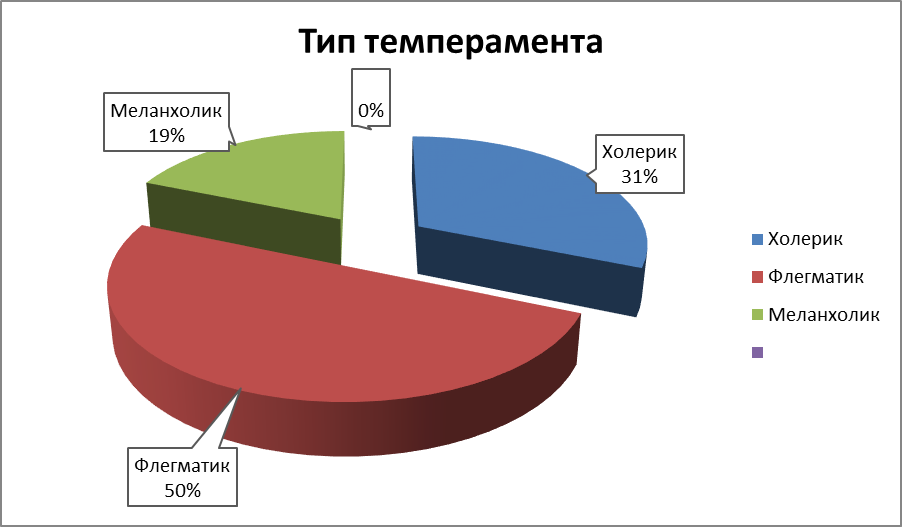 Рисунок 8. Типы темперамента подростков из экспериментальной группыАнализируя и сравнивая данные полученные в ходе проведения диагностической работы на констатирующем и контрольном этапе эксперимента мы выявили, что показатели профессионального самоопределения у подростков экспериментальной группы увеличились. Большинство участников экспериментальной группы уже определились с тем, куда будут поступать после окончания школы. Среди учащихся наиболее популярны оказались виды деятельности, необходимые в условиях сельской местности, такие как рабочий озеленительного хозяйства. На втором месте по популярности были профессии повар и механик. Два учащихся с более глубокой формой интеллектуальных нарушений не могут принять решение о дальнейшем трудоустройстве. Родители будут оказывать им помощь в выборе.Изменения, которые появились в результате наблюдения педагогами за участниками экспериментальной группы подростков на контрольном этапе можно увидеть на представленной ниже диаграмме на рисунке 9.Рисунок 9. Результаты наблюдения за подростками экспериментальной группы педагогическим коллективом.На констатирующем этапе нашего эксперимента было 25% старшеклассников, склонности которых соответствовали их возможностям, а на контрольном этапе их уже 56%. Количество нуждающихся в помощи в профессиональном самоопределении сократилось с 56% до 31%. Также уменьшилось количество испытуемых, способности которых не соответствуют их пожеланиям с 19 % до 13%. Динамику изменений в профессиональном самоопределении участников экспериментальной группы наглядно демонстрирует таблица 3, представленная ниже.                                                                                                            Таблица3Динамика профессионального самоопределения подростков (констатирующий, контрольный эксперимент).Выводы по третьей главеТаким образом, на контрольном этапе диагностирования мы можем сделать вывод, что в результате проделанной работы по профессиональному самоопределению участников экспериментальной группы и создания условий для вхождения в профессиональную деятельность путем апробации курса «Цветоводство и декоративное садоводство» по трудовому обучению, у учащихся формируется положительная мотивация для вхождения в профессиональную деятельность. В результате опытно- экспериментальной работы нами был сделан вывод: апробированные нами программы по трудовому обучению и развитию профессионального самоопределения повышают уровень стимулов и мотивов для продолжения профессионально- ориентированного обучения с учетом индивидуальных особенностей учащихся с интеллектуальными нарушениями.                9 человек из 16 испытуемых поступили на обучение по профилю «Цветоводство и декоративное садоводство» в 10 класс, что говорит о результативности проведенной нами работы.   ЗаключениеФормирование условий для вхождения в профессиональную деятельность у лиц с интеллектуальными нарушениями - это очень важный и сложный процесс. Профессиональное самоопределение выпускников коррекционных образовательных учреждений в большей части формируется на уроках трудового обучения и вовремя про ориентационной консультации и требует помощи специалистов и родителей.Можно отметить среди специалистов, формирующих профессиональное самоопределение учащихся: воспитателя, классного руководителя, учителя труда, дефектолога, специального педагога, психолога и др.Исследователи выделяют различные этапы становления профессионального самоопределения, критерии формирования и развития профессиональных интересов у учащихся с интеллектуальными нарушениями, но все исследователи отмечают, что профессиональное самоопределение включает в себя не только социальный и профессиональный выбор учащихся. При формировании профессионального самоопределения формируются важные для члена общества и работника качества: любовь к труду, терпеливость, умение работать в коллективе, взаимовыручка, пунктуальность, любознательность и т.д.Проведённая работа позволила сделать следующие выводы:Анализ методической, научно-теоретической, педагогической и психолого-педагогической литературы показал, что развитие вхождения в профессиональную деятельность учащихся с интеллектуальными нарушениями осуществляется неразрывно с осуществлением трудового обучения, проведением профессиональной ориентации в школе.Изучение литературы с целью выявить особенности формирования профессионального самоопределения у умственно отсталых старшеклассников позволил сделать вывод о том, что данный процесс происходит по тем же законам, что и у старшеклассника нормального развития, но требует своевременного начала работы, большего контроля со стороны специалиста и занимает больше времени.Специалисту нужно сформировать среду, в которой будут созданы все условия для формирования высокого уровня развития профессионального самоопределения.Оценка степени влияния про ориентационной работы и трудового обучения на развитие профессионального самоопределения у старшеклассников с умственной отсталостью показала, что именно эти процессы, осуществляемые в школе, позволяет преподавателям контролировать развитие профессиональных интересов учащихся, вырабатывать нужные профессиональные качества, качества личности.На уроках трудового обучения преподаватель контролирует уровень притязаний учащихся и их самооценку, развивает трудовые умения и навыки. Эти процессы повышают качественный уровень профессионального самоопределения учащихся.Специалист на профессиональной консультации предоставляет интересующую учащихся информацию, направляет старшеклассников в верном профессиональном направлении.По предположению исследователей начинать формирование элементарных трудовых навыков можно с дошкольного периода, а комплекс предложенных рекомендаций охватывает весь период обучения детей с интеллектуальными нарушениями. Необходимо отметить среди предложенных рекомендаций такие, как: грамотная работа специалистов как в дошкольных учреждениях, так и при обучении в школе; организация внеклассных мероприятий, кружков по интересам, конкурсов и выставок; организация кабинета профориентации; сотрудничество школы с профессиональными училищами и колледжами и др.Итак, мы определили, что уровень развития профессионального самоопределения учащихся с интеллектуальными нарушениями зависит от грамотной работы специалистов на разных этапах развития ребенка, от эффективности, проведенной в школе про ориентационной работы и от воздействия на формирование профессиональных интересов учащихся уроков трудового обучения.Таким образом, в выпускной квалификационной работе решены поставленные задачи, цель достигнута, а полученные результаты подтвердили предположение о том, что проведение анкетирования и тестирования учащихся для определения развития профессиональных компетенций, позволит выявить сложности в формировании профессионального самоопределения и составить рекомендации по повышению уровня развития профессионального самоопределения старшеклассников с интеллектуальными нарушениями.Список литературыАракелян О.К. Некоторые вопросы социально-трудовой адаптации выпускников вспомогательной школы / О.К. Аракелян // Дефектология. - 1974. - № 1. С. 62-67.Акимова О.И. О результатах исследования профессионального самоопределения выпускников специальных (коррекционных) школ VIII вида г. Оренбурга во внеурочной деятельности // Вестник Башкирского университета. – 2012. - №1.Акимова О.И. Об особенностях профессионального самоопределения выпускников специальных (коррекционных) школ VIII вида // Сибирский педагогический журнал. – 2012. - №2. Афанасьева, Р.А. Про ориентационная работа с детьми и подростками с ограниченными возможностями жизнедеятельности // Наука и школа. – 2015. - №6. Батырев С.Я. Трудовая подготовка школьников / С.Я. Батырев. - М: Педагогика, 1981. - 192 с.Белова В.А., Белозерова Г.И. Особенности организации профессионального трудового обучения для решения перспективных задач жизнеустройства воспитанников / В.А. Белова, Г.И. Белозерова // Новые подходы к обучению и воспитанию детей с нарушениями интеллекта, их реализация в специальной (коррекционной) школе 8-го вида. - Боровичи, 2002. - С. 114-118.Бондарь В.И. О совершенствовании подготовки умственно отсталых детей к самостоятельному труду / В.И. Бондарь, И.Г. Еременко // Дефектология. - 1990. - № 3. - С. 36-42.Воронкова В.В. Обучение и воспитание детей во вспомогательной школе: Пособие для учителей и студентов дефектолог. ф-тов под. ин-тов. / В.В. Воронкова. – Москва: Школа-Пресс, 1994. – 416 с.Горевал О.М., Андреева Е.Н. Профессиональное самоопределение молодежи: ценностно-мотивационный аспект // Современные проблемы науки и образования. – 2014. – № 6.Диагностика профессионального самоопределения: учеб. - метод. пособие / сост. Я.С. Синцова. – Ижевск: Удмуртский университет, 2009. - 112с.Дульнев Г.М. Основы трудового обучения во вспомогательной школе / Г.М. Дульнев. – Москва: Просвещение, 1969. – 216 с.Дьяченко Н.Н. Профессиональное воспитание молодежи / Н.Н. Дьяченко. – Москва: Высшая школа, 1978. – 216 с.Чеканова Е.А. Коррекционно-развивающее обучение и воспитание: программа дошкольных образовательных учреждений компенсирующего вида для детей с нарушением интеллекта / Е.А. Чеканова, Е.А.Стребелева. - Москва: Просвещение, 2005. - 272 с.Захаров Н.Н., Симоненко В.Д. Профессиональная ориентация школьников / Н.Н. Захаров, В.Д. Симоненко. – Москва: Просвещение, 1989. — 192 с.ЗеерЭ.Ф., Павлова А.М., Садовникова Н. О. учеб. Пос. Профориентология: Теория и практика. - Екатеринбурги: Деловая книга, 2004 – 192с.Катаева А.А. Дидактические игры и упражнения в обучении умственно отсталых дошкольников: Кн. для учителя / А.А. Катаева, Е.А. Стеблева. – М: БУК-МАСТЕР, 1993. – 191 с.Катаева А.А. Дошкольная олигофренопедагогика: Учеб. для студ. выси. учеб, заведений / А.А. Катаева, Е.А. Стеблева. - Москва: ВЛАДОС, 2001. — 208 с.Климов Е.А. Как выбирать профессию. Кн. для учащихся старших классов средней школы / Е.А. Климов. – Москва: Просвещение, 1990. – 159 с.Климов Е.А. Школа ...а дальше? / Е.А. Климов. – Ленинград: Лени дат, 1971. – 134 с.Коломенский Н.Л. О формировании самооценки и уровня притязаний у учащихся вспомогательной школы / Н.Л. Коломенский // Дефектология. - 1972. - № 6. – С. 57-62.Коррекционная помощь детям раннего возраста с органическим поражением центральной нервной системы в группах кратковременного пребывания: Методическое пособие / Под ред. Е.А. Стеблевой. Москва: Экзамен, 2004. — 128 с.Карвелис Я.Я. Правильный выбор профессии во вспомогательной школе - залог успешной подготовки детей к жизни / Я.Я. Карвелис // Дефектология. - 1976. - № 5. С. 43-47.Кротова Н.А., Вершинин С.И. Факторы профессионального самоопределения личности // Научные исследования в образовании. – 2010. – №12. Кудрявцев Т.В. Психолого-педагогические проблемы высшей школы / Т.В. Кудрявцев // Вопросы психологии. – 1981. - № 2. С. 20-30.Сутугина В.И. Факторы профессионального самоопределения личности в современных условиях / В.И. Сутугина // Современные проблемы науки и образования. - 2007. - № 1 - С. 51-53.Мирский С.Л. Индивидуальный подход к учащимся вспомогательной школы в трудовом обучении / С.Л. Мирский. - Москва: Педагогика, 1990. – 160 с.Мирский С.Л. О путях развития профессиональной подготовки воспитанников вспомогательной школы / С.Л. Мирский // Дефектология. - 1989. - № 3. – С.25-29.Назарбаева Ж.И. Некоторые особенности личности выпускников вспомогательной школы / Ж.И. Назарбаева // Дефектология. - 1978. - № 1. – С. 20-25.Особый человек в храме: помощь людям с нарушениями развития и аутизмом / И. Лунев, Е. Стеблева, Е. Боенская [и др.]. – Москва: Лепта Книга, 2017. – 288 с.Пинский Б.И. Психология трудовой деятельности учащихся вспомогательной школы / Б.И. Пинский. – Москва: Просвещение, 1969.– 152 с.Платонова Т.И. Профессиональное становление личности в процессе обучения // Образование через всю жизнь: непрерывное образование в интересах устойчивого развития. – 2008. – №6.Плахова Н.А. Школа-предприятие: новые подходы к коррекционной работе с умственно отсталыми школьниками / Н.А. Плахова // Дефектология. - 1995. - № 5. – С. 39-44.Попов Ю.И. Из опыта работы по социальной и трудовой реабилитации подростков с интеллектуальной недостаточностью / Ю.И. Попов, И.М. Багажников // Дефектология. - 1995. - № 1. – С. 46- 54.Профессиональная ориентация молодежи / под ред. К.К. Платонова. – М: Выси. шик., 1976. - 114 с.Савин В.В. Трудовая подготовка учащихся школы VIII вида: науч. журн. / Библиотека КиберленинкаМальцева С.В. Самореализация во внешкольных объединениях как условие профессионального самоопределения учащихся / С.В. Мальцева // Проблемы самоопределения молодежи в новых социально-экономических условиях. –Кемерово: [бой.], 1995. – С. 23-32.Толстых А.В. Возрасты жизни / А.В. Толстых. –Москва: Молодая гвардия, 1988. –224 с.Трудоустройство инвалидов с умственной отсталостью / Е.М. Старобина, В.Я. Щебетаха и др. // Медико-социальная экспертиза и реабилитация инвалидов. - 2004. - № 42.Турчинская К.М. Профориентация во вспомогательной школе / К.М. Турчинская. - Киев: Радянська школа, 1976. – 126 с.Фридман Л.М. Изучение личности учащегося и ученических коллективов: Кн. для учителя / Л.М. Фридман, Т.А. Пушкина, И.Я. Каплунович. - Москва: Просвещение, 1988. - 207 с.Чистякова С.Н. Основы профессиональной ориентации школьников / С.Н. Чистякова. - М: Просвещение, 1983. - 112 с.Щербакова А.М. Проблемы трудового обучения и профессиональной подготовки учащихся вспомогательной школы / А.М. Щербакова // Дефектология. - 1996. - № 4. С. 24-28.Щербакова А.М. Формирование социальной компетентности у учащихся старших классов специальных образовательных учреждений VIII вида / А.М. Щербакова, Н.В. Москоленко // Дефектология. - 2001. - № 3. С. 19-35.Яковенко М.И. Трудоустройство выпускников вспомогательной школы / М.И. Яковенко // Дефектология. - 1971. - №1. С. 37-39.Приложение № 1Вопросы опросника1а. Ухаживать за животными 1б. Обслуживать машины, приборы (следить, регулировать)2а. Помогать больным 2б. Составлять таблицы, схемы, программы для вычислительных машинЗа. Следить за качеством книжных иллюстраций, плакатов, художественных открыток, грампластинок 3б. Следить за состоянием, развитием растений4а. Обрабатывать материалы (дерево, ткань, металл, пластмассу и т.п.) 4б. Доводить Товары до потребителя, рекламировать, продавать5а. Обсуждать научно-популярные книги, статьи 5б. Обсуждать художественные книги (или пьесы, концерты)6а. Выращивать молодняк (животных какой-либо породы) 6б. Тренировать товарищей (или младших) в выполнении каких-либо действий (трудовых, учебных, спортивных)7а. Копировать рисунки, изображения (или настраивать музыкальные инструменты)7б. Управлять каким-либо грузовым (подъемным или транспортным) средством – подъемным краном, трактором, тепловозом и др.8а. Сообщать, разъяснять людям нужные им сведения (в справочном бюро, на экскурсии и т.д.) 8б. Оформлять выставки, витрины (или участвовать в подготовке пьес, концертов)9а. Ремонтировать вещи, изделия (одежду, технику), жилище 9б. Искать и исправлять ошибки в текстах, таблицах, рисунках10а. Лечить животных 10б. Выполнять вычисления, расчеты11а. Выводить новые сорта растений 11б. Конструировать, проектировать новые виды промышленных изделий (машины, одежду, дома, продукты питания и т.п.)12а. Разбирать споры, ссоры между людьми, убеждать, разъяснять, наказывать, поощрять 12б. Разбираться в чертежах, схемах, таблицах (проверять, уточнять, приводить в порядок)13а. Наблюдать, изучать работу кружков художественной самодеятельности 13б. Наблюдать, изучать жизнь микробов14а. Обслуживать, налаживать медицинские приборы, аппараты 14б. Оказывать людям медицинскую помощь при ранениях, ушибах, ожогах и т.п.15а. Художественно описывать, изображать события (наблюдаемые и представляемые)15б. Составлять точные описания-отчеты о наблюдаемых явлениях, событиях, измеряемых объектах и др.16а. Делать лабораторные анализы в больнице 16б. Принимать, осматривать больных, беседовать с ними, назначать лечение17а. Красить или расписывать стены помещений, поверхность изделий 17б. Осуществлять монтаж или сборку машин, приборов18а. Организовать культпоходы сверстников или младших в театры, музеи, экскурсии, туристические походы и т.п. 18б. Играть на сцене, принимать участие в концертах19а. Изготовлять по чертежам детали, изделия (машины, одежду), строить здания 19б. Заниматься черчением, копировать чертежи, карты20а. Вести борьбу с болезнями растений, с вредителями леса, сада 20б. Работать на клавишных машинах (пишущей машинке, телетайпе, наборной машине и др.)Название типов профессий:• «человек–природа» – все профессии, связанные с растениеводством, животноводством и лесным хозяйством;• «человек–техника» – все технические профессии;• «человек–человек» – все профессии, связанные с обслуживанием людей, с общением;• «человек–знак» - все профессии, связанные с обсчетами, цифровыми и буквенными знаками, в том числе и музыкальные специальности;• «человек–художественный образ» – все творческие специальности.Краткое описание типов профессийI. «Человек-природа». Если вы любите работать в саду, огороде, ухаживать за растениями, животными, любите предмет биологию, то ознакомьтесь с профессиями типа «человек-природа».Предметом труда для представителей большинства профессий типа «человек природа» являются:• животные, условия их роста, жизни;• растения, условия их произрастания.Специалистам в этой области приходится выполнять следующие виды деятельности:• изучать, исследовать, анализировать состояние, условия жизни растений или животных (агроном, микробиолог, зоотехник, гидробиолог, агрохимик, фитопатология);• выращивать растения, ухаживать за животными (лесовод, полевод, цветовод, овощевод, птицевод, животновод, садовод, пчеловод);• проводить профилактику заболеваний растений и животных (ветеринар, врач карантинной службы).Психологические требования профессий «человек-природа»:• развитое воображение, наглядно-образное мышление, хорошая зрительная память, наблюдательность, способность предвидеть и оценивать изменчивые природные факторы;• поскольку результаты деятельности выявляются по прошествии довольно длительного времени, специалист должен обладать терпением, настойчивостью, должен быть готовым работать вне коллективов, иногда в трудных погодных условиях, в грязи и т. п.II. «Человек-техника». Если вам нравятся лабораторные работы по физике, химии, электротехнике, если вы делаете модели, разбираетесь в бытовой технике, если вы хотите создавать, эксплуатировать или ремонтировать машины, механизмы, аппараты, станки, то ознакомьтесь с профессиями «человек-техника».Предметом труда для представителей большинства профессий типа «человек техника» являются:• технические объекты (машины, механизмы);• материалы, виды энергии.Специалистам в этой области приходится выполнять следующие виды деятельности:• создание, монтаж, сборка технических устройств (специалисты проектируют, конструируют технические системы, устройства, разрабатывают процессы их изготовления. Из отдельных узлов, деталей собирают машины, механизмы, приборы, регулируют и налаживают их);• эксплуатация технических устройств (специалисты работают на станках, управляют транспортом, автоматическими системами);• ремонт технических устройств (специалисты выявляют, распознают неисправности технических систем, приборов, механизмов, ремонтируют, регулируют, налаживают их).Психологические требования профессий «человек-техника»:• хорошая координация движений;• точное зрительное, слуховое, вибрационное и кинестетическое восприятие;• развитое техническое и творческое мышление и воображение;• умение переключать и концентрировать внимание;• наблюдательность.III. «Человек-знаковая система». Если вы любите выполнять вычисления, чертежи, схемы, вести картотеки, систематизировать различные сведения, если вы хотите заниматься программированием, экономикой или статистикой и т. п., то знакомьтесь с профессиями типа «человек -знаковая система». Большинство профессий этого типа связано с переработкой информации.Предметом труда для представителей большинства профессий типа «человек знаковая система» являются:• тексты на родном или иностранном языках (редактор, корректор, машинистка, делопроизводитель, телеграфист, наборщик);• цифры, формулы, таблицы (программист, оператор ЗВМ, экономист, бухгалтер, статистик);• чертежи, схемы, карты (конструктор, инженер-технолог, чертежник, копировальщик, штурман, геодезист);• звуковые сигналы (радист, стенографист, телефонист, звукооператор).Психологические требования профессий «человек-знаковая система»:• хорошая оперативная и механическая память;• способность к длительной концентрации внимания на отвлеченном (знаковом) материале;• хорошее распределение и переключение внимания;• точность восприятия, умение видеть то, что стоит за условными знаками;• усидчивость, терпение;• логическое мышление.IV. «Человек-художественный образ».Предметом труда для представителей большинства профессий типа «человек знаковая система» является:• художественный образ, способы его построения.Специалистам в этой области приходится выполнять следующие виды деятельности:• создание, проектирование художественных произведений (писатель, художник, композитор, модельер, архитектор, скульптор, журналист, хореограф);• воспроизведение, изготовление различных изделий по образцу (ювелир, реставратор, гравер, музыкант, актер, столяр-краснодеревщик);• размножение художественных произведений в массовом производстве (мастер по росписи фарфора, шлифовщик по камню и хрусталю, маляр, печатник).Психологические требования профессий «человек-художественный образ»:• художественные способности; развитое зрительное восприятие;• наблюдательность, зрительная память; наглядно-образное мышление; творческое воображение;• знание психологических законов эмоционального воздействия на людей.V. «Человек-человек».Предметом труда для представителей большинства профессий типа «человек» являются:• люди.Специалистам в этой области приходится выполнять следующие виды деятельности:• воспитание, обучение людей (воспитатель, учитель, спортивный тренер);• медицинское обслуживание (врач, фельдшер, медсестра, няня);• бытовое обслуживание (продавец, парикмахер, официант, вахтер);• информационное обслуживание (библиотекарь, экскурсовод, лектор);• защита общества и государства (юрист, милиционер, инспектор, военнослужащий).Психологические требования профессий «человек-человек»:• стремление к общению, умение легко вступать в контакт с незнакомыми людьми;• устойчивое хорошее самочувствие при работе с людьми;• доброжелательность, отзывчивость;• выдержка;• умение сдерживать эмоции;• способность анализировать поведение окружающих и свое собственное, понимать намерения и настроение других людей, способность разбираться во взаимоотношениях людей, умение улаживать разногласия между ними, организовывать их взаимодействие;• способность мысленно ставить себя на место другого человека, умение слушать, учитывать мнение другого человека;• способность владеть речью, мимикой, жестами;• развитая речь, способность находить общий язык с разными людьми;• умение убеждать людей;• аккуратность, пунктуальность, собранность;• знание психологии людейОбработка и интерпретация опросникаКлюч к опросникуТипы профессий Номера вопросовЧеловек-природа 1а, 3б, 6а, 10а, 11а, 13б, 16а, 20аЧеловек-техника 1б, 4а, 7б, 9а, 11б, 14а, 17б, 19аЧеловек-человек 2а, 4б, 6б, 8а, 12а, 14б, 16б, 18аЧеловек-знаковая система 2б, 5а, 9б, 10б, 12б,15а, 19б, 20бЧеловек-художественный образ 3а, 5б, 7а, 8б, 13а, 15б, 17а, 18бПриложение № 2Первая часть анкеты «Я хочу». Оцените каждое выражение от 0 до 3, где 0 – совершенно неверно, 1 – отчасти так, 2 – верно, 3 – совершенно верно.Вторая часть анкеты «Я могу». Оцените каждое выражение от 0 до 3, где 0 – совершенно неверно, 1 – отчасти так, 2 – верно, 3 – совершенно верно.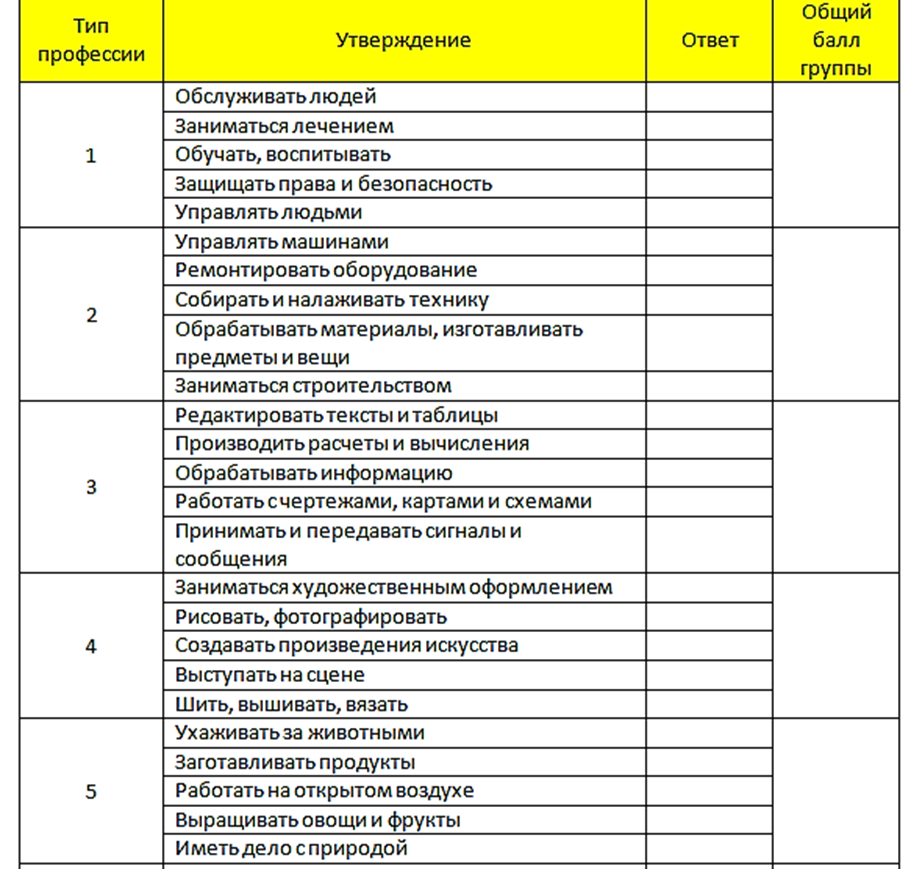 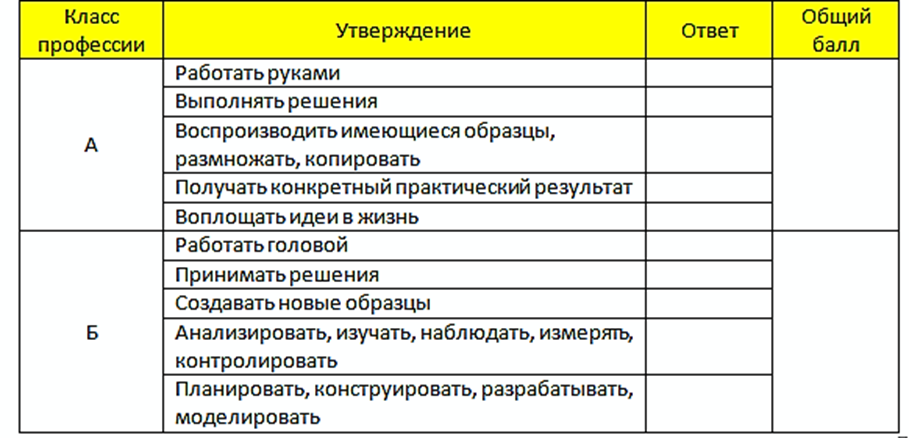  Оцените каждое выражение от 0 до 3, где 0 – совершенно неверно, 1 – отчасти так, 2 – верно, 3 – совершенно верно.№ Оцените каждое выражение от 0 до 3, где 0 – совершенно неверно, 1 – отчасти так, 2 – верно, 3 – совершенно верно. 1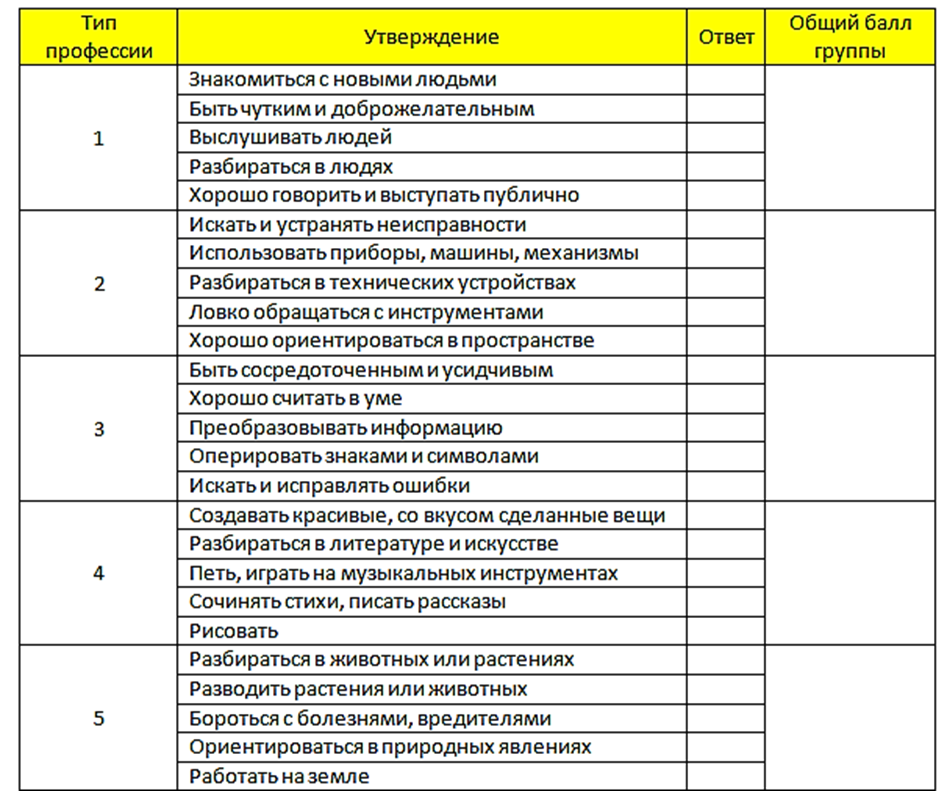 ПП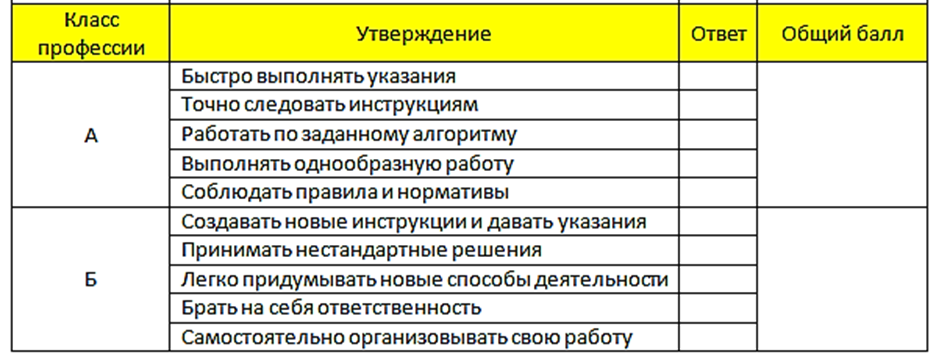 Приложение № Оцените каждое выражение от 0 до 3, где 0 – совершенно неверно, 1 – отчасти так, 2 – верно, 3 – совершенно верно.Приложение № 31.	Жизненные планы испытуемых (вопросы 1, 2, 6 (в, г), 12, 13, 16, 17, 20, 22).2.	Увлечения и профессиональные намерения (вопросы 2, 9, 11, 12, 19, 20, 21, 22).3.	Знания о профессии (вопросы 3, 4, 5, 6 9а, г).4.	Оценка своей пригодности к профессии (вопросы 4, 7, 9, 11, 12, 13, 21).5.	Эффективность профориентационные работы (вопросы 6 9б, в), 8, 9, 10, 12, 13, (б), 14, 15, 18, 22).Текст опросникаЧем вы думаете заняться после обучения в школе?а) продолжить обучение в техникуме;б) поступить в колледж;в) работать;г) работать и учиться в техникуме;д) не определился.2. Какой профессией Вы бы хотели посвятить себя?а) рабочего;б) инженера;в) преподавателя;г) юриста4д) другой вариант.3. Знания по каким предметам необходимы представителю избранной вами профессии в первую очередь? Впишите в бланк.4. Какие качества личности особенно необходимы для представителя выбранной профессии? Самому значимому присвойте номер 1, менее значимому-2 и т.д.5. Каковы Ваши представления об условиях работы по выбранной профессии7а) представляю хорошо;б) имею некоторое представление;в) не представляю.6. Каким образом Вы готовитесь к бдящей профессиональной деятельности?а) развиваю знания, необходимые для работы по профессии;б) овладеваю навыками, формирую умения, необходимые для профессии;в) развиваю в себе качества личности, необходимые представителю данной профессии;г) занимаюсь формированием качеств, компенсирующих недостающие способности.7. Проявляются ли у Вас профессионально важные качества:а) в процессе учебной деятельности?б) на факультативных занятиях?в) во время самостоятельной работы?г) не выявил проявления.8. Знаете ли вы, где можно получить подготовку по избранной профессии?а) да;б) нет.9. Где и что Вы читали о выбранной профессии?а) в художественной литературе;б) в научно – популярной литературе?в) в специальной литературе?г) другой вариант (впишите в бланк).10. С кем Вы беседовали по собственной инициативе об избранной профессии?а) с родителями;б) со сверстниками;в) с преподавателями;г) ни с кем.Имеются ли профессии, близкие или родственные избранной вами, которыми Вы могли бы спешно овладеть?а) да, имеются;б) нет;в) не знаю;г) назовите 2-3 родственные профессии.12. В каком классе Вы осуществили свой профессиональный выбор?а) в 7 классе;б) в 8 классе;в) в 9 классе.13. Что мешает Вам в осуществлении профессионального самоопределения?а) отсутствие устойчивого интереса к чему- либо;б) плохая информированность о профессиях;в) неуверенность в себе, низкая самооценка;г) неуспех в выполнении многих дел;д) другие причины (впишите в бланк).14. свое решение о выборе данной профессии вы считаете окончательным?а) да;б) нет.15. Кто в наибольшей степени повлиял на Ваш выбор профессии?а) родители;б) учителя;в) сверстники;г) другой ответ (впишите в бланк).16. то для Вас было наиболее важным при выборе профессии?а) желание принести польз обществ;б) представление о высоком социальном статусе профессии;в) возможность хорошо заработать;г) интерес, творчество в работе;д) соответствие работы личным возможностям.17. Чтобы стать хорошим специалистом, по Вашему мнению, нужно:а) окончить техникум;б) окончить техникум;в) попробовать себя в выбранной профессии.18. Как часто Вам рассказывают преподаватели о профессиях на занятиях?а) часто;б) изредка;в) очень редко;г) не рассказывают.19. Как вы предпочитаете работать?а) индивидуально;б) коллективно.20. В процессе профессиональной деятельности что Вам больше нравиться?а) быть исполнителем;б) быть организатором;в) руководить.21. На каких предметных факультативах Вы бы хотели заниматься?Ответ впишите в бланк ответов.22. Какая область знаний увлекает Вас в большей степени?а) о природе;б) об искусстве;  в) о технике;г) о человеке;д) об экономикеПриложение № 4Текст опросника1. Часто ли вы испытываете тягу к новым впечатлениям, поискамприключений, смене обстановки?2. Часто ли вы нуждаетесь в друзьях, которые понимают все, могутободрить и утешить?3. Вы человек беспечный, беззаботный?4. Очень ли вам трудно сказать кому-то «нет»?5. Задумываетесь ли вы перед тем, как что-то предпринимать?6. Если вы обещаете что-либо сделать, то всегда ли сдерживаете своеслово?7. Часто ли у вас меняется настроение?8. Обычно вы действуете и говорите быстро, не задумываясь?9. Часто ли вы чувствуете себя несчастным человеком, без достаточныхна то причин?10. Упорно ли вы спорите, до конца отстаивая свою точку зрения?11. Появляется ли у вас чувство робости или смущения, когда хотитепознакомиться с симпатичным представителем противоположного пола?12. Выходите ли вы иногда из себя, сердясь не на шутку?13. Часто ли вы действуете под влиянием минутного настроения?14. Часто ли вы переживаете от того, что сделали или сказали такое, что неследовало бы?15. Отдаете ли вы обычно предпочтение книгам, а не встречам с друзьями?16. Легко ли вас обидеть?17. Любите ли вы часто бывать в компаниях?18. Возникают ли у вас мысли, которые хотели бы скрыть от других?19. Бывает ли так, что иногда вы так полны энергией, что все горит вруках, а иногда вялы?20. Предпочитаете ли вы иметь меньше друзей, но зато особенно близких?21. Часто ли вы мечтаете?22. Когда с вами говорят на повышенных тонах, отвечаете ли тем же?23. Часто ли вас беспокоит чувство вины?24. Все ли ваши привычки хороши и желательны?25. Способны ли вы дать волю своим чувствам и как следует повеселитьсяв компании?26. Считаете ли вы себя человеком возбудимым и чувствительным?27. Считают ли вас окружающие живым и веселым человеком?28. Часто ли вы, сделав какое-нибудь важное дело, испытываете такоечувство, что могли бы сделать его лучше?29. Когда находитесь в обществе других людей, вы больше молчите?30. Не бывает ли так, что иногда вы сплетничаете?31. Случается ли так, что вы не можете заснуть от того, что в голову лезутразные мысли?32. Если вы хотите узнать о чем-нибудь, то предпочтете прочитать об этомв книге, газете, чем спросить?33. Бывает ли у вас сильное сердцебиение?34. Нравится ли вам работа, требующая постоянного внимания?35. Бывает ли такое состояние, что вас бросает в дрожь от волнения вкакой-то экстремальной ситуации?36. Всегда ли вы платили бы за провоз багажа в транспорте, если бы неопасались проверки?37. Неприятно ли вам находиться в обществе, где подшучивают,насмехаются друг над другом?38. Вы раздражительны?39. Нравится ли вам работа, которая требует быстроты действий?40. Волнуетесь ли вы по поводу неприятных событий?41. Вы ходите медленно, не спеша?42. Вы когда-нибудь опаздывали на работу или встречу?43. Часто ли вы видите кошмарные сны?44. Верно ли, что вы так любите поговорить, что никогда не упускаетеслучая побеседовать даже с незнакомым человеком?45. Беспокоят ли вас какие-либо боли?46. Вы бы почувствовали себя очень несчастным, если бы длительноевремя были лишены широкого общения с людьми?47. Можно ли назвать вас нервным человеком?48. Есть ли среди знакомых те, которые вам явно не нравятся?49. Можно ли сказать, что вы уверенный в себе человек?50. Легко ли вы обижаетесь, если другие указывают на ваши ошибки вработе или личные недостатки?51. Считаете ли вы, что трудно получить настоящее удовольствие отвечеринки?52. Беспокоит ли вас чувство, что вы чем-то хуже других?53. Легко ли вам внести оживление в довольно скучную компанию?54. Случается ли говорить о вещах, в которых вы не разбираетесь?55. Беспокоитесь ли вы о своем здоровье?56. Любите ли вы шутить?57. Страдаете ли вы от бессонницы?Ключ к опросникуШкала интроверсия—экстраверсия1+, 3+, 5-, 8+, 10+, 13+, 15-, 17+, 20-, 22+, 25+, 27+, 29-, 32-, 34+, 37-, 39+, 41-,44+, 46+, 49+, 51-, 53+, 56+.Шкала эмоциональная устойчивость—неустойчивость2+, 4+, 7+, 9+, 11+, 14+, 16+, 19+, 21+, 23+, 26+, 28+, 31+, 33+, 35+, 38+, 40+,43+, 45+, 47+, 50+, 52+, 55+, 57+.Шкала скрытность—откровенность (искренность)6+, 12-, 18-, 24+, 30-, 36+, 42-, 48-, 54-.ЭКСТРАВЕРТЫ – люди, ориентированные на окружающий мир,непосредственные, активные, открытые в эмоциональных проявлениях,любящие движение и риск. Для них характерна импульсивность, гибкостьповедения, общительность и социальная адаптированность. Обычно этоактивные, шумные люди, «душа компании», заводилы, отличные бизнесменыи организаторы, обладают внешним обаянием, прямолинейны в суждениях.Как правило, ориентируются на внешнюю оценку, поэтому могут хорошосдавать экзамены, тянутся к новым впечатлениям и ощущениям,оптимистичны, хорошо справляются с работой, требующей быстрогопринятия решения. Вместе с тем экстраверты имеют предрасположенность кнесчастным случаям.ИНТРОВЕРТЫ – люди, для которых наибольший интереспредставляют явления собственного внутреннего мира, для них свои теориии оценки реальности важнее, чем сама реальность. Они склонны кразмышлениям, самоанализу, не общительны, замкнуты, испытываютзатруднения в социальной адаптации, часто социально пассивны. Обычнобывают более чувствительны к внешним раздражителям, вернее распознаютцвета, звуки, более осторожны, аккуратны и педантичны, показываютнаилучшие результаты по тестам интеллекта, лучше других учатся в школе ивузе, лучше справляются с монотонной работой. Начальники, занимающиевысокие посты, не требующие постоянного общения с людьми, чаще всегоинтроверты.С помощью опросника можно определить тип темперамента подростка.Если изобразить координаты на листе бумаги и отложить баллы (от 0 до 24)по осям устойчивость (стабильность) – нейритом и интроверсия –экстраверсия, то сочетание характеристик укажет на тип темперамента. Вверхней правой части (неустойчивые экстраверты) разместятся холерики; вправой нижней части – сангвиники; в левой нижней – флегматики и в левойверхней части – меланхолик.ХОЛЕРИК – характеризуется высоким уровнем психическойактивности, энергичностью действий, резкостью, стремительностью, силойдвижений, их быстрым темпом, порывистостью. Он склонен к резким сменамнастроения, вспыльчив, не терпелив, подвержен эмоциональным срывам,иногда бывает агрессивен. Недостаточная эмоциональная уравновешенностьможет привести к неспособности контролировать свои эмоции в трудныхжизненных ситуациях.Наиболее подходящие сферы профессиональной деятельности«человек-художественный образ», при невысоких результатах по шкаленаркотизма профессии из области «человек-человек».САНГВИНИК – характеризуется высокой психической активностью,работоспособностью, стремительностью и живостью движений,разнообразием и богатством мимики, быстрой речью. Он стремится к частойсмене впечатлений, легко и быстро отзывается на окружающие события,общителен. Эмоции – преимущественно положительные – быстро возникаюти быстро сменяются. Сравнительно легко и быстро переживает неудачи. Принеблагоприятных условиях и отрицательных воспитательных влиянияхподвижность может вылиться в отсутствие сосредоточенности,неоправданную поспешность поступков, поверхностность.Наиболее подходящие сферы профессиональной деятельности«человек-человек».ФЛЕГМАТИК – этот тип темперамента характеризуется низкимуровнем психической активности, медлительностью, невыразительностьюмимики. Он нелегко переключается с одного вида деятельности на другой итрудно приспосабливается к новой обстановке. У флегматика преобладаетспокойное ровное настроение. Чувства и настроения обычно отличаютсяпостоянством. При неблагоприятных условиях у него может развитьсявялость, бедность эмоций, склонность к выполнению однообразныхдействий.Наиболее подходящие сферы профессиональной деятельности«человек-знаковая система», «человек-природа».МЕЛАНХОЛИК – характеризуется низким уровнем психическойактивности, замедленностью движений, сдержанностью мимики и речи,быстрой утомляемостью. Его отличают высокая эмоциональнаячувствительность к происходящим с ним событиям, обычносопровождающаяся повышенной тревожностью, глубина и устойчивостьэмоций при слабом их внешнем проявлении, причем преобладаютотрицательные эмоции. При неблагоприятных условиях у меланхоликаможет развиться повышенная эмоциональная ранимость, замкнутость,отчужденность, боязнь новых ситуаций, людей и различного родаиспытаний.Наиболее подходящие сферы профессиональной деятельности«человек-художественный образ», «человек-природа».В случае если показатели по шкалам интроверсия – экстраверсия иэмоциональная устойчивость – эмоциональная неустойчивость находятся впределах 9–15 баллов, для всех типов темперамента подходят профессии изобласти «человек - техника».Имя ребенкаВозрастДиагноз 1.Александр К.15 лет*2. Данил Ч.15 лет*3. Владимир Х.15лет*4.Николай С.15лет*                                                                                       Продолжение табл.1.                                                                                       Продолжение табл.1.                                                                                       Продолжение табл.1.5. Юлия С.15 лет*6. Юлия М.16 лет*7. Анастасия С.15 лет*8. Александр Б.15 лет*  9. Данил К.15 лет*10. Эдуард П.16 лет*11. Юлия Б.15 лет*12. Артем Б.15 лет*13. Юлия В.15 лет*14. Владимир З.15 лет*15. Любовь Н.15 лет*	16. Вероника К.15 лет*Уровень самоопределенияКоличество учащихсяРезультаты исследованияВысокий7              43%Средний                     4              25%Низкий                     5                31%УровеньКоличество детейКоличество детейРезультатыУровень                                                              Продолжение таблицы 3                                                              Продолжение таблицы 3                                                              Продолжение таблицы 3                                                              Продолжение таблицы 3УровеньКонстат- щийэкспериментКонтрольный экспериментКонст- щийэкспериментКонтрольныйЭкспериментВысокий710       43%62,5%Средний          4425%25%Низкий52       31%12,5%